ГАУ ДПО РК «КАРЕЛЬСКИЙ ИНСТИТУТ РАЗВИТИЯ ОБРАЗОВАНИЯ»ЦЕНТР ЭТНОКУЛЬТУРНОГО ОБРАЗОВАНИЯАНАЛИТИЧЕСКАЯ СПРАВКА ПО ИТОГАМ РЕСПУБЛИКАНСКОЙ ОЛИМПИАДЫ ШКОЛЬНИКОВ ПО КАРЕЛЬСКОМУ ЯЗЫКУ (ЛИВВИКОВСКОЕ НАРЕЧИЕ)9-11 КЛАСС ДАТА ПРОВЕДЕНИЯ: 8 АПРЕЛЯ 2022ФОРМА ПРОВЕДЕНИЯ: ДИСТАНЦИОННОКарельский язык(ливвиковское наречие) (9-11 класс) - 20 участников9 класс – 1510 класс – 311 класс – 2Максимальный балл после выполнения всех заданий: 75 баллов.Средний балл, полученный участниками: 33,46 баллов.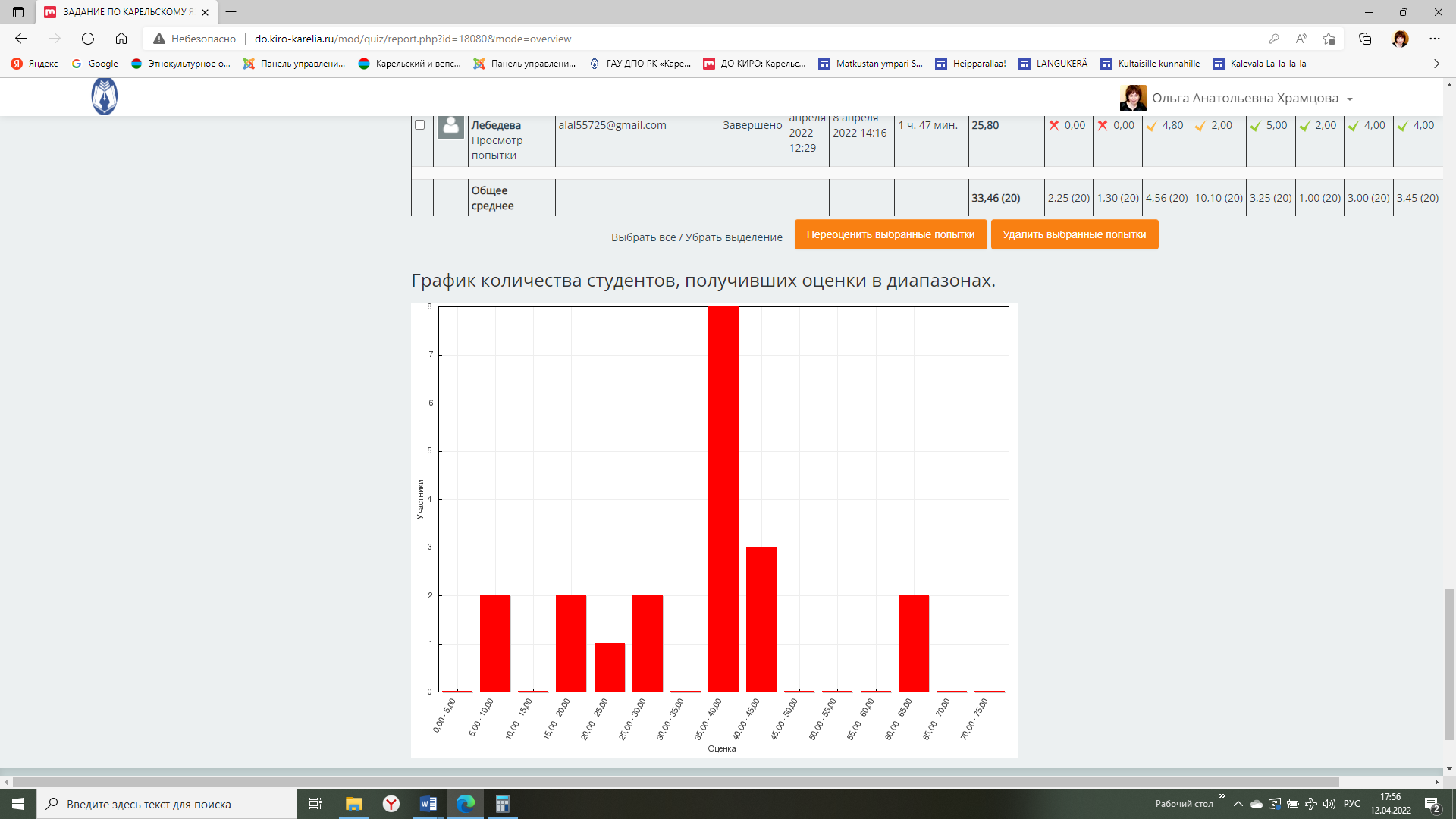 Низкий процент выполнения заданий олимпиады в целом и заданий 9-10 обусловлен тем, что 5 участников (25% от общего количества) не стали выполнять задание 9 и 12 участников (60% от общего количества) не стали выполнять задание 10. Причиной может быть отсутствие у обучающихся опыта продуцирования авторского письменного текста на изучаемом языке.Задание 1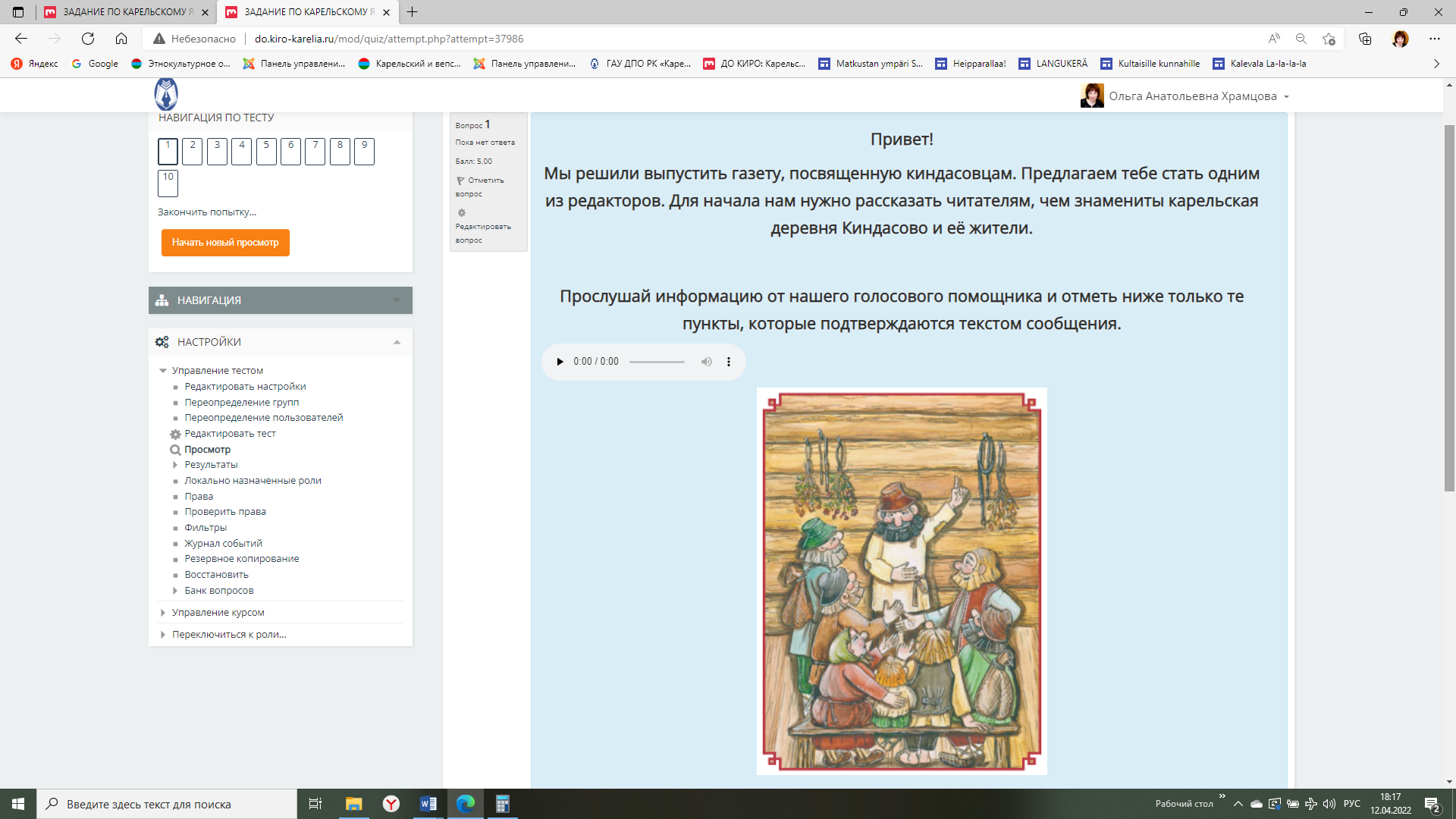 ССЫЛКА НА АУДИО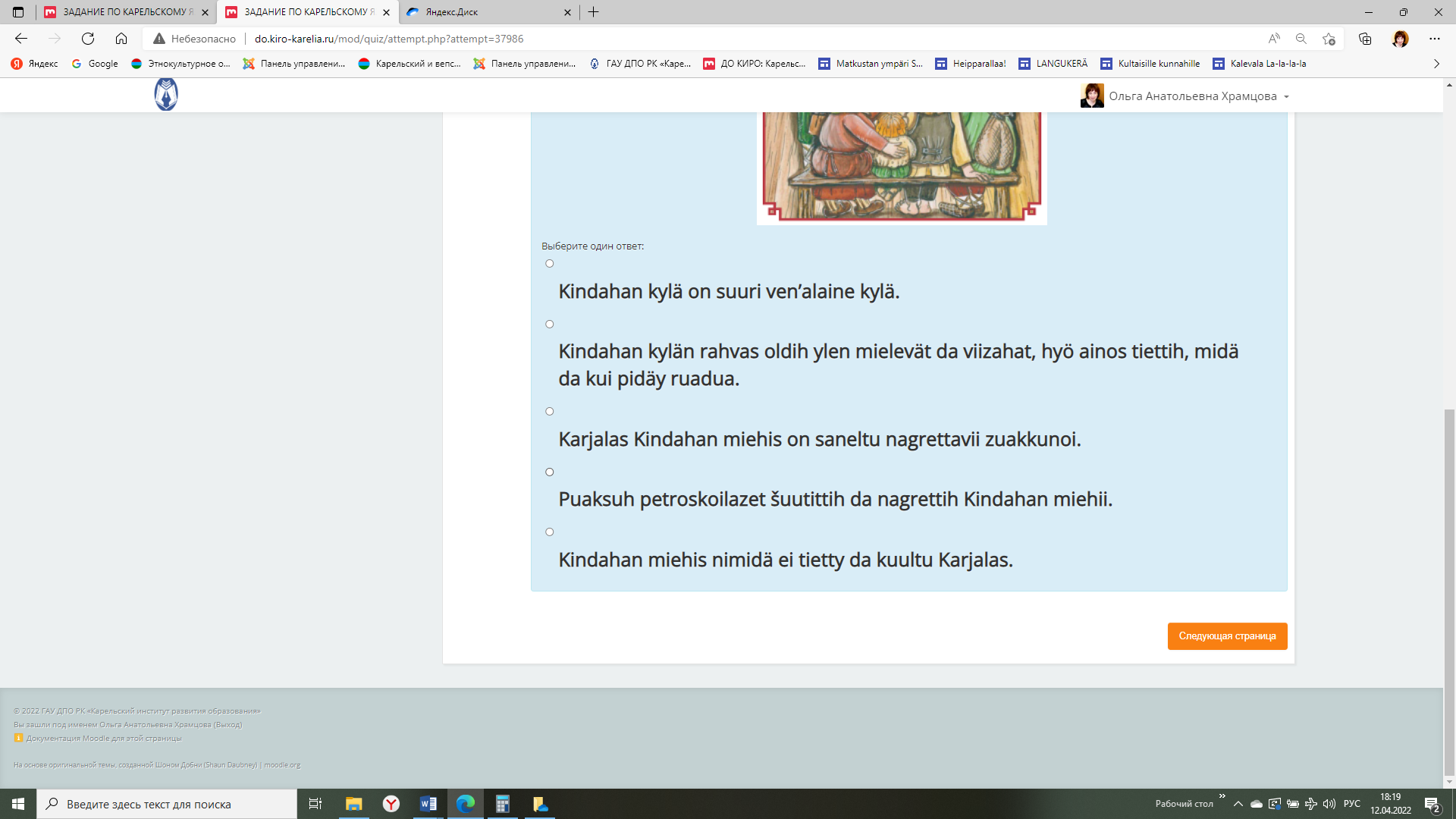 Пример правильного ответа на вопросы Задания 1: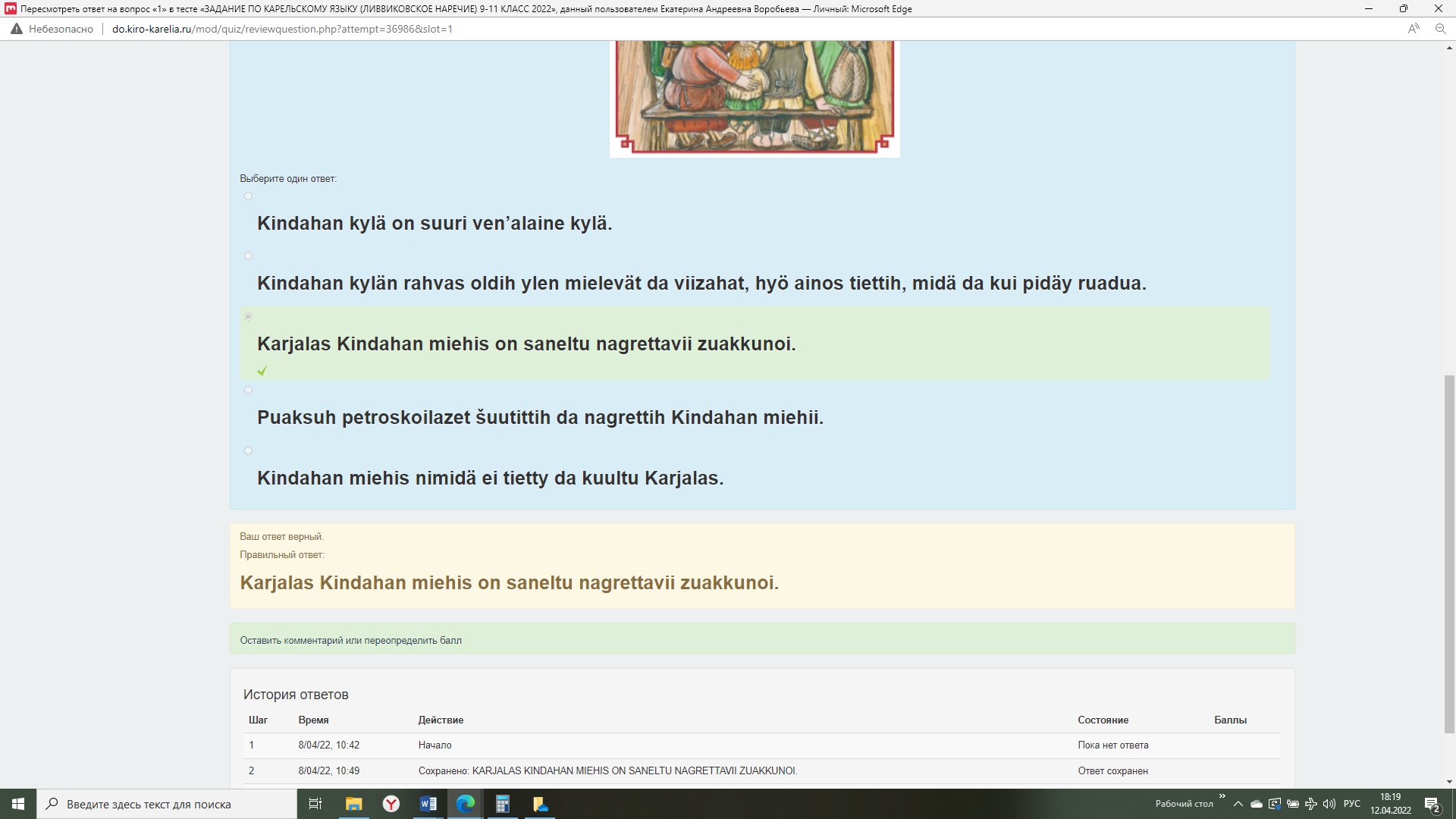 Примеры ошибок, допущенных отдельными участниками при выполнении Задания 1: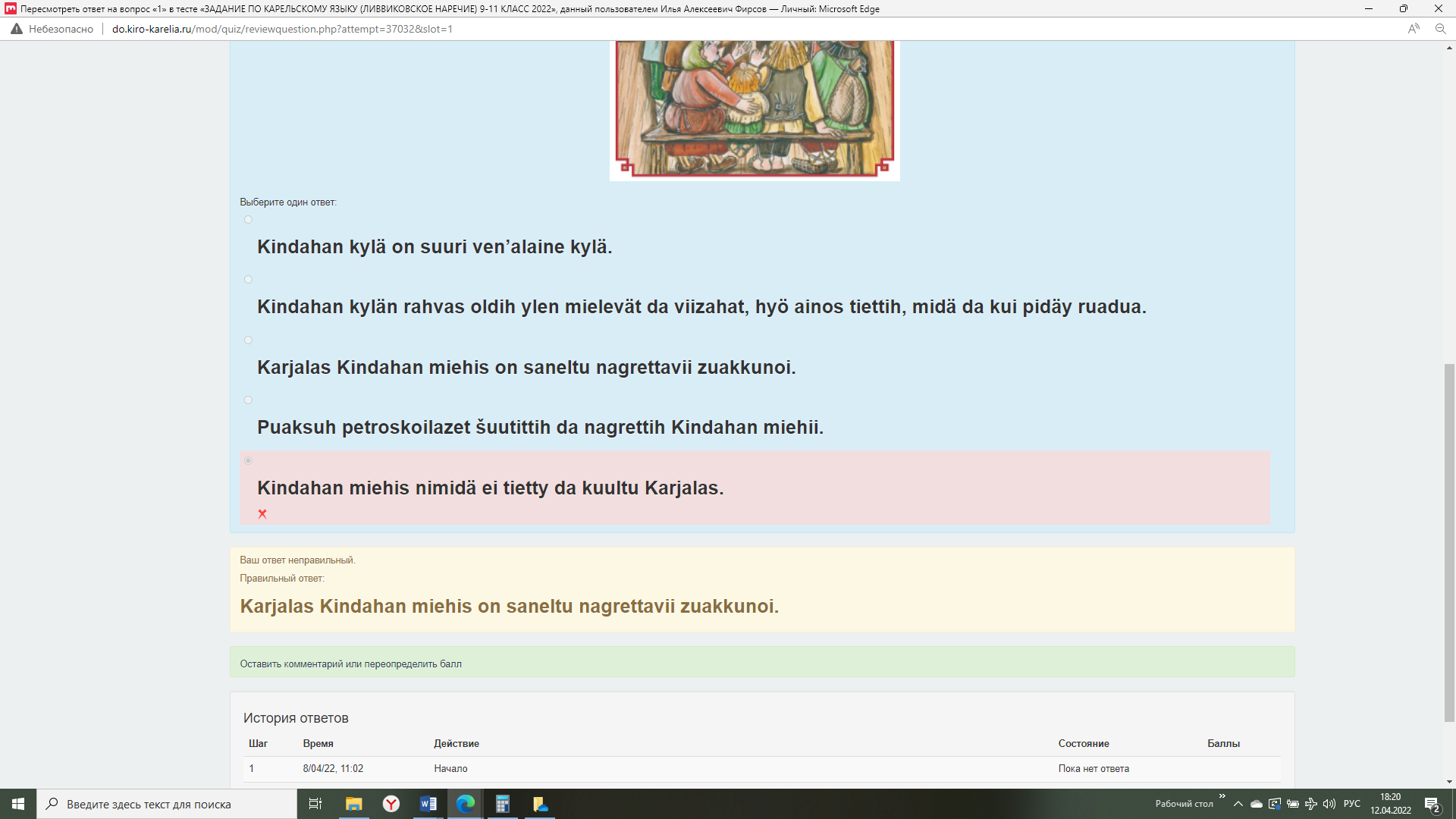 Задание 2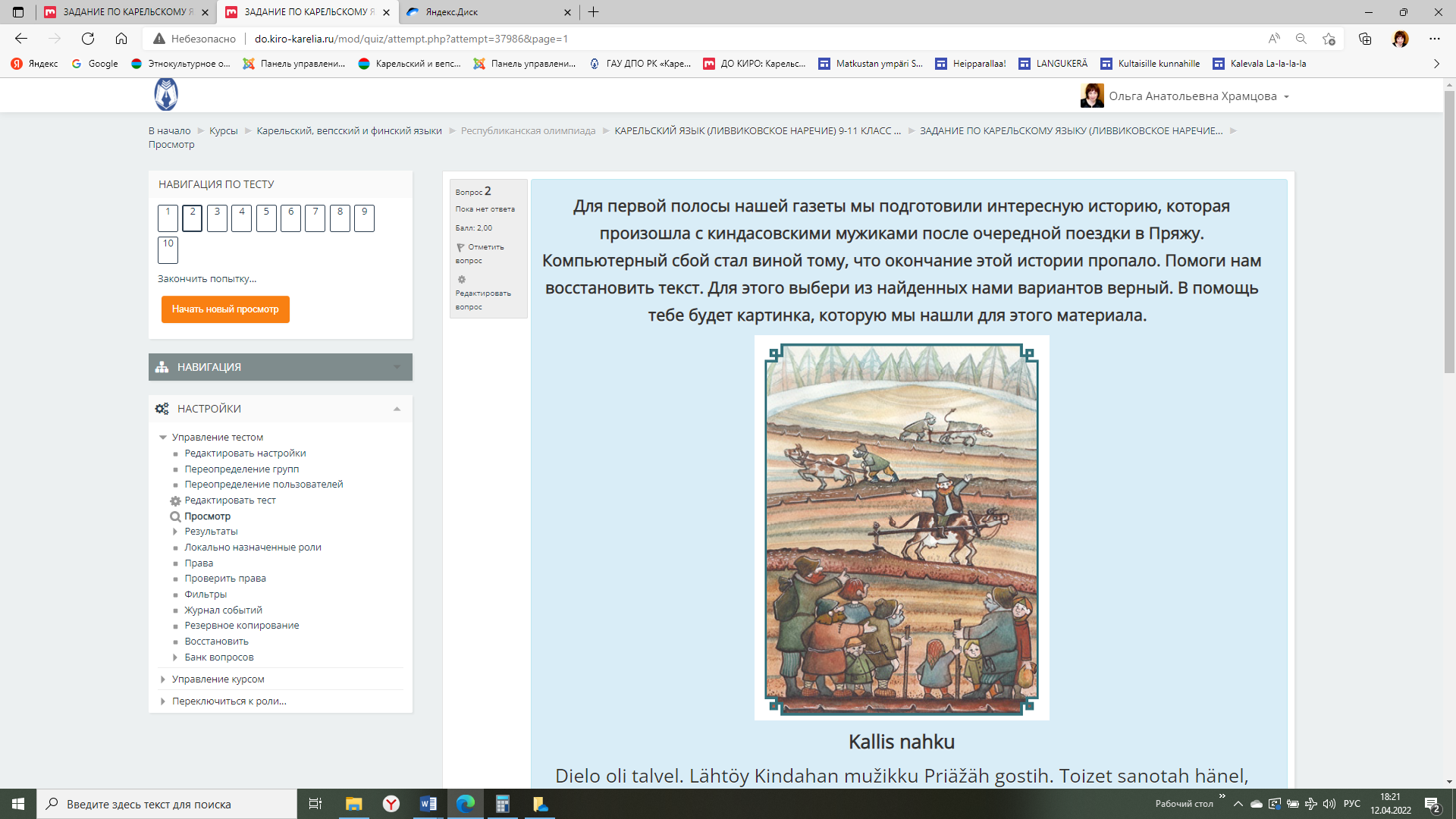 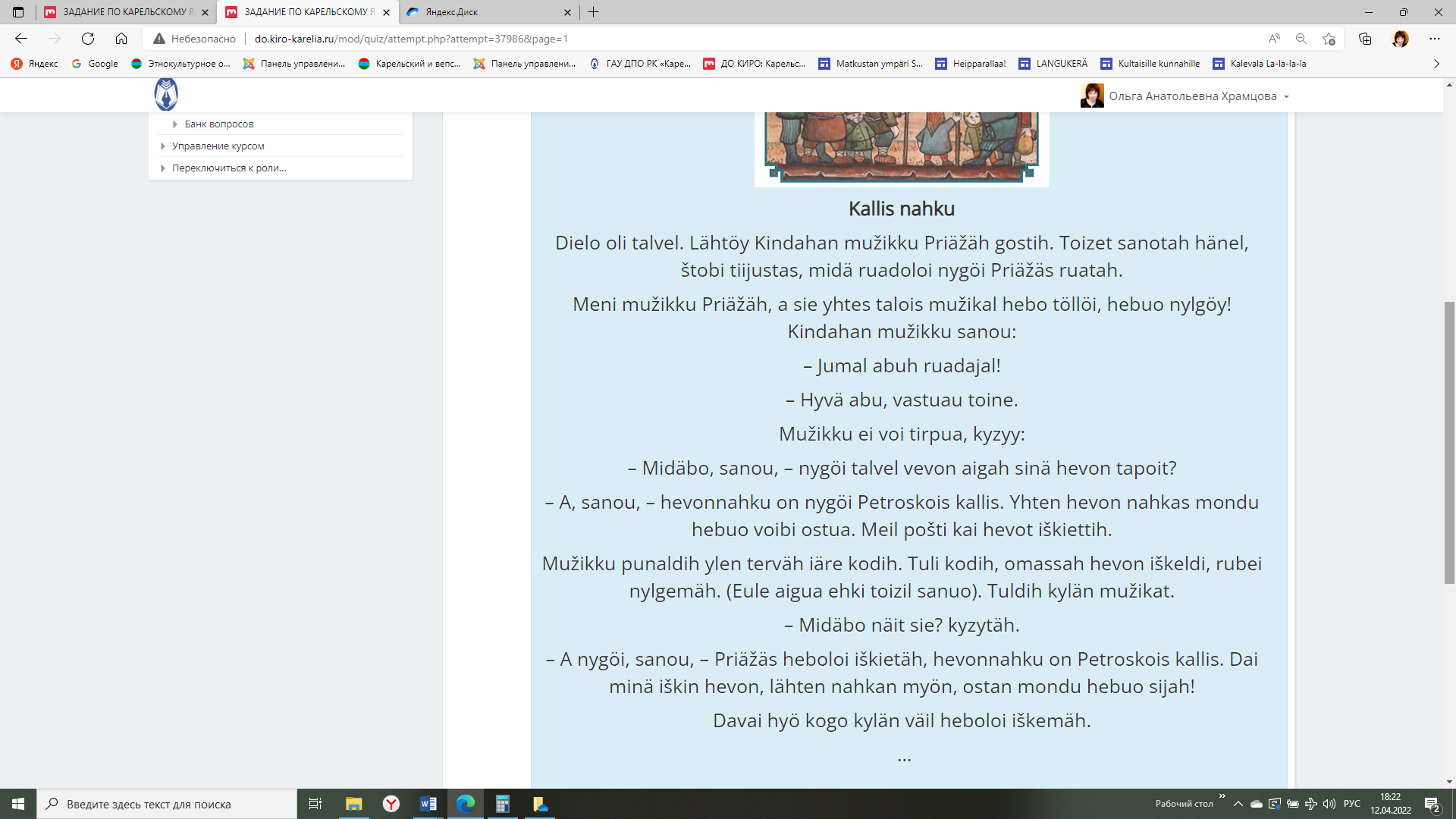 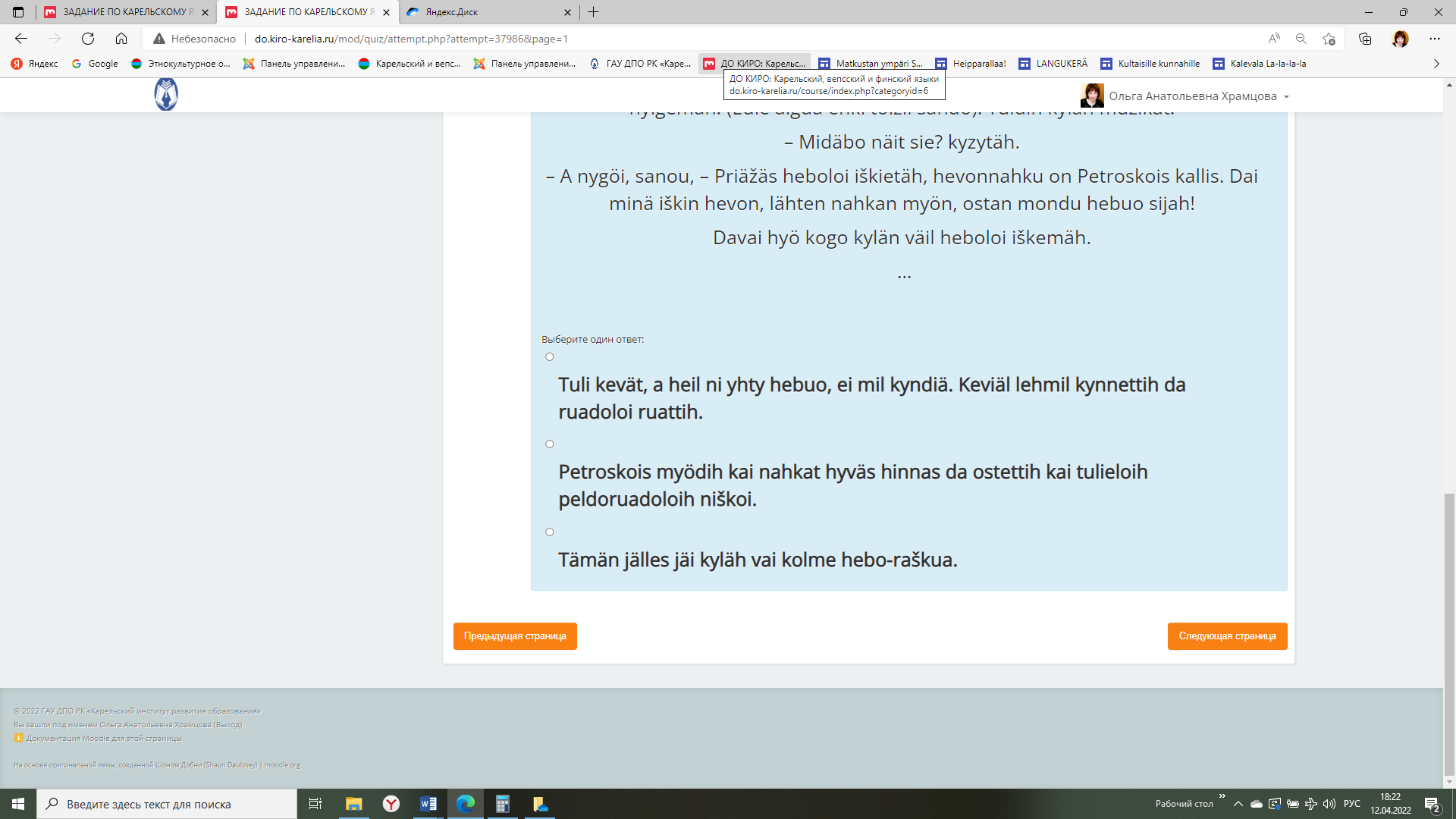 Пример правильного ответа на вопросы задания 2: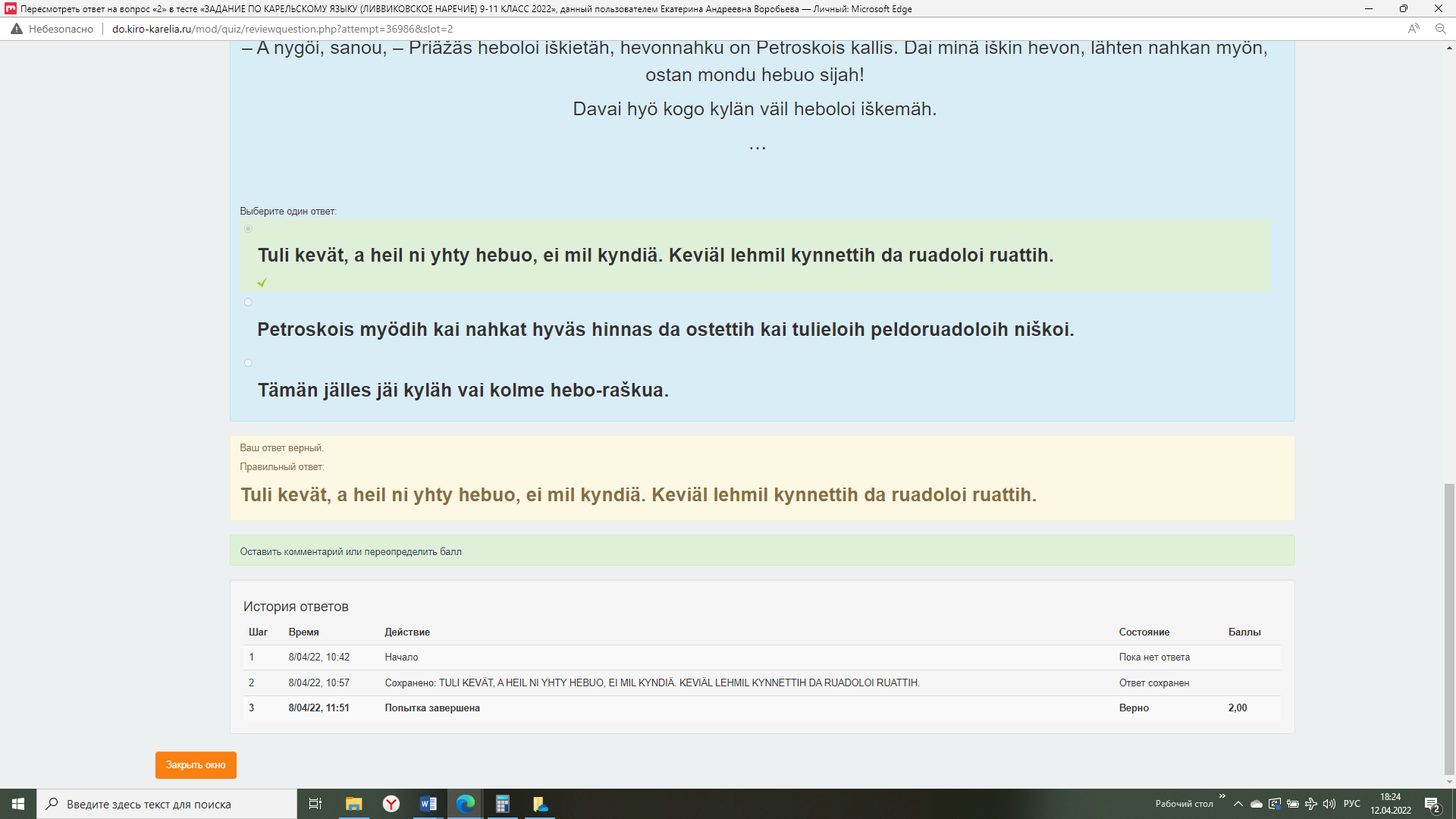 Примеры ошибок, допущенных отдельными участниками при выполнении Задания 2: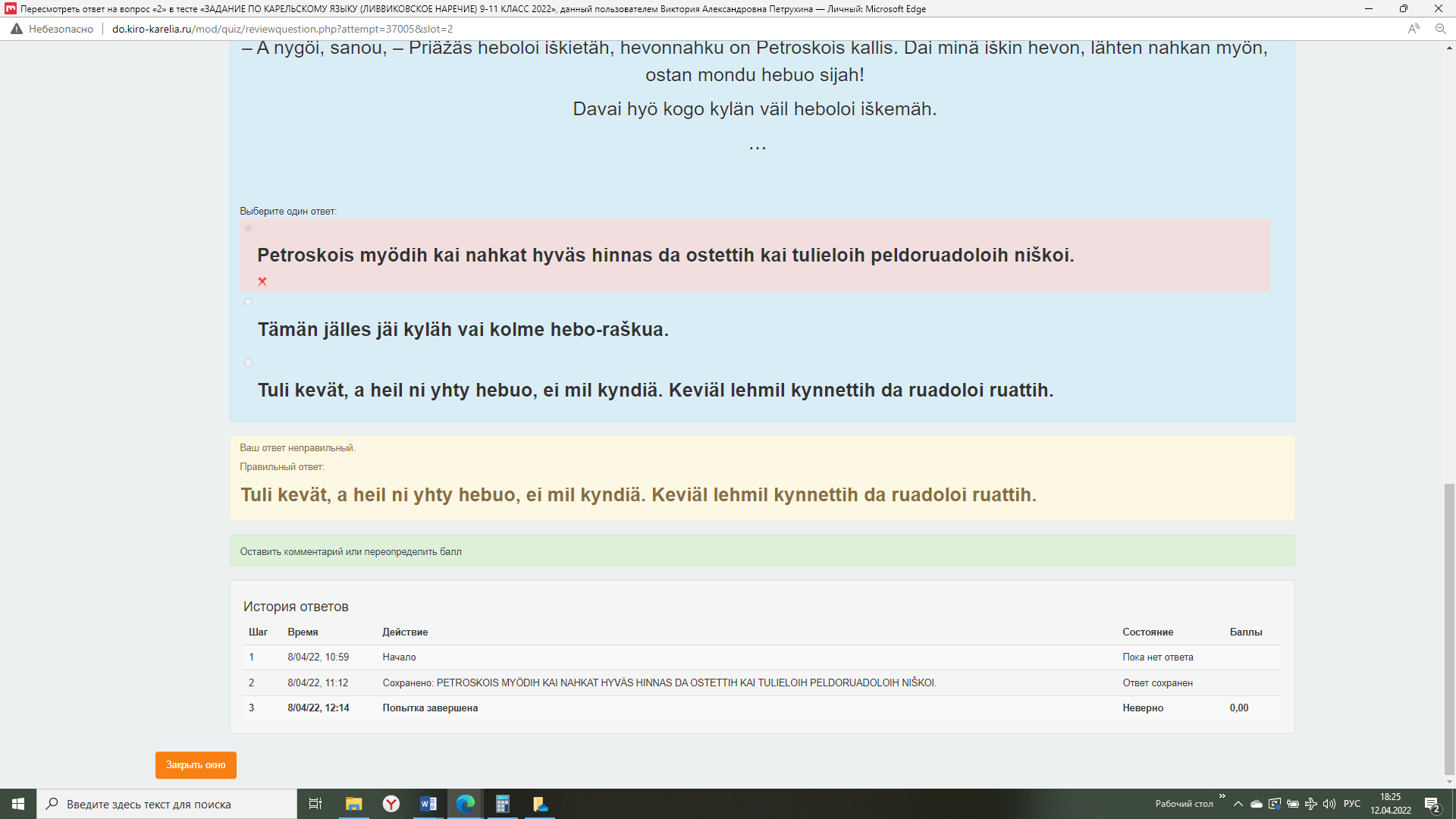 Задание 3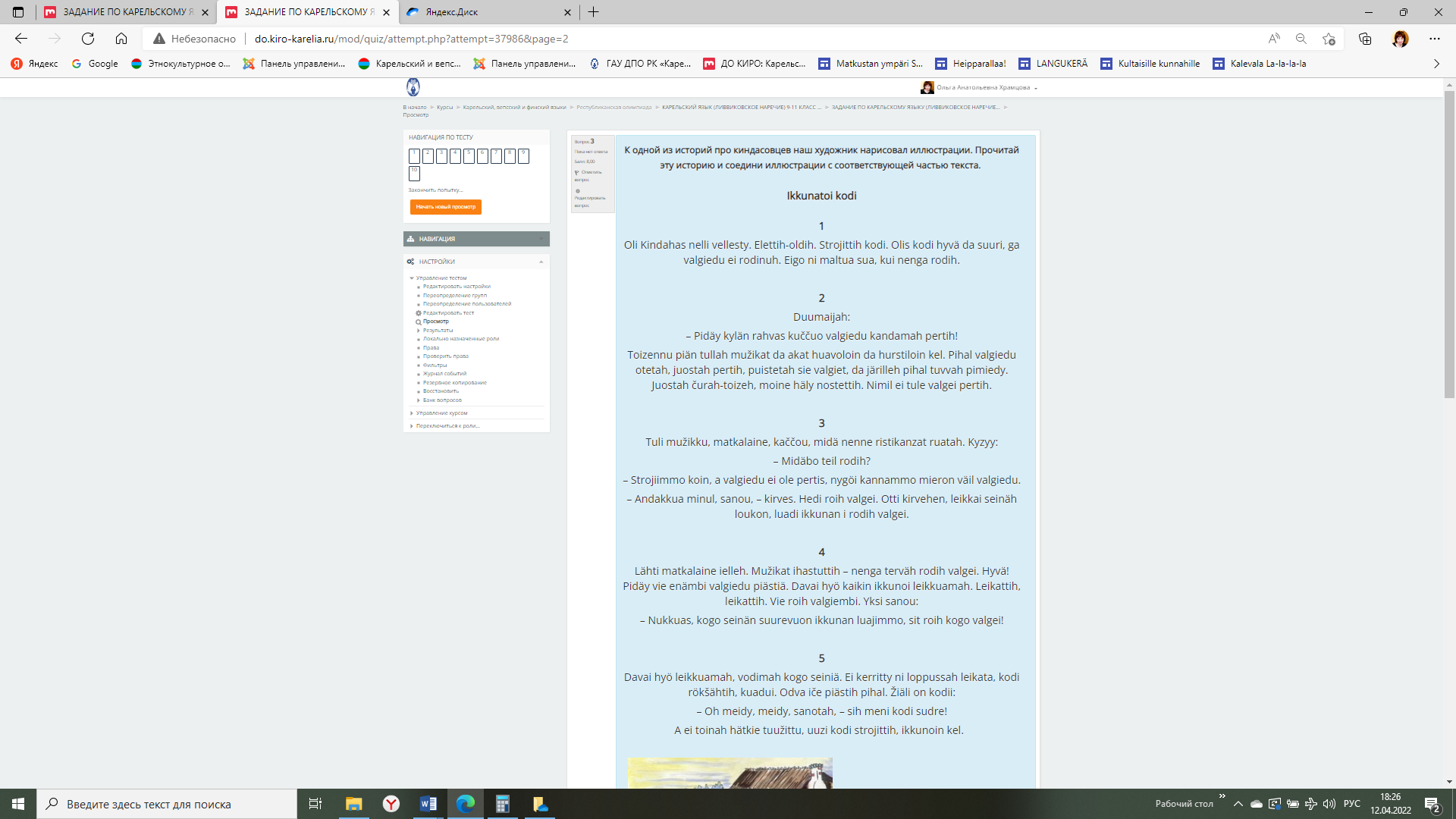 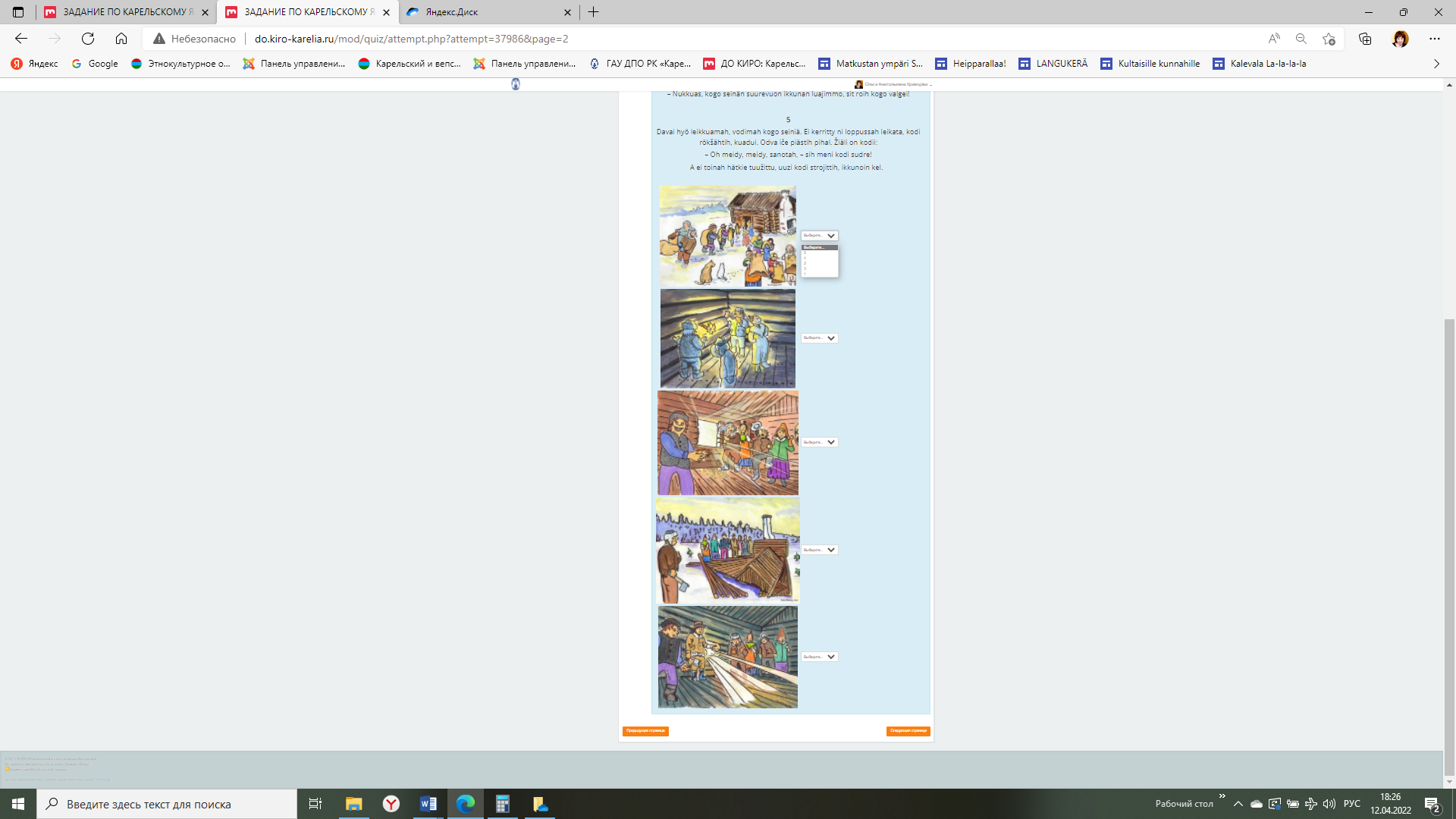 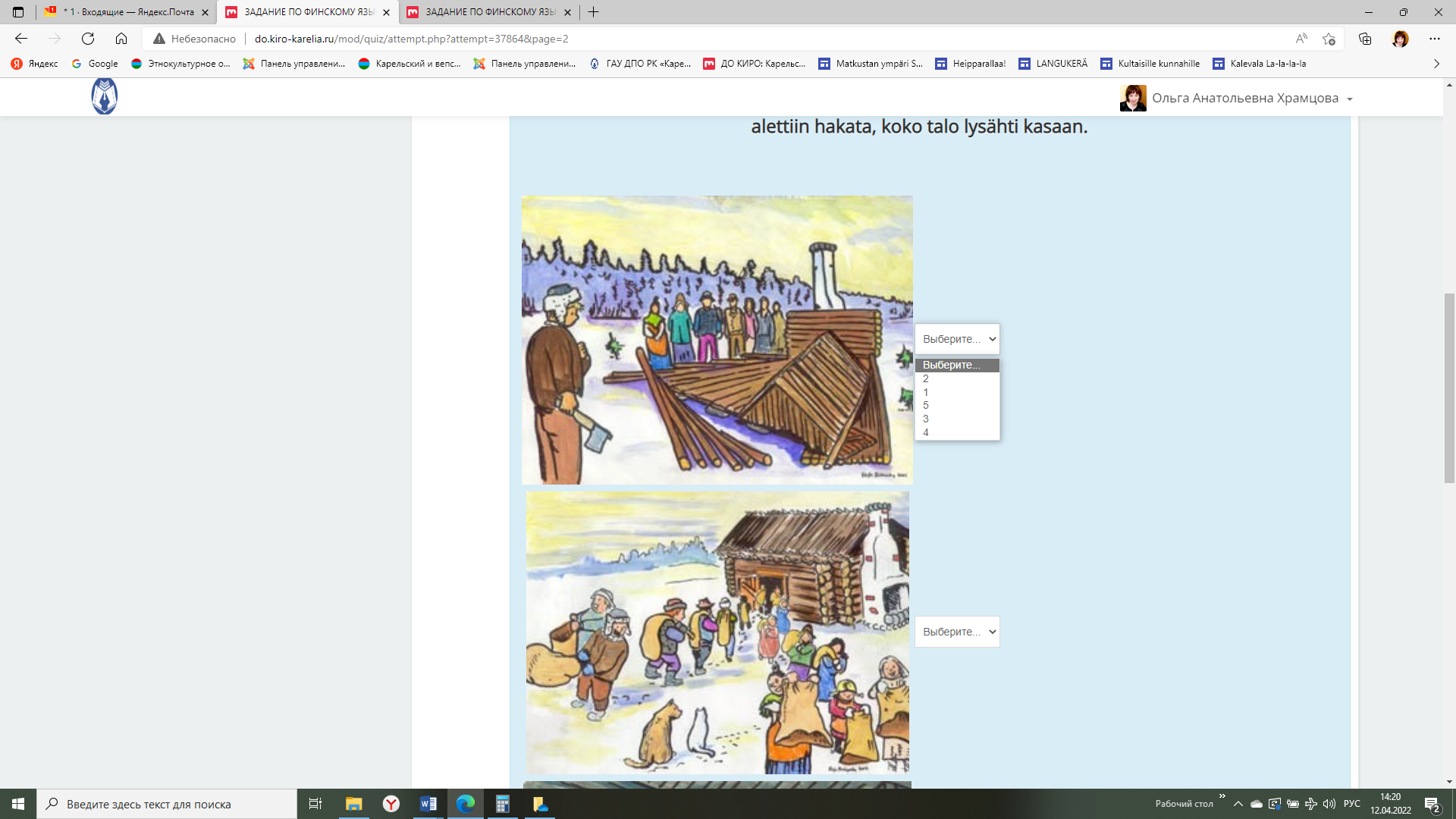 Примеры ошибок, допущенных участниками при выполнении задания 3: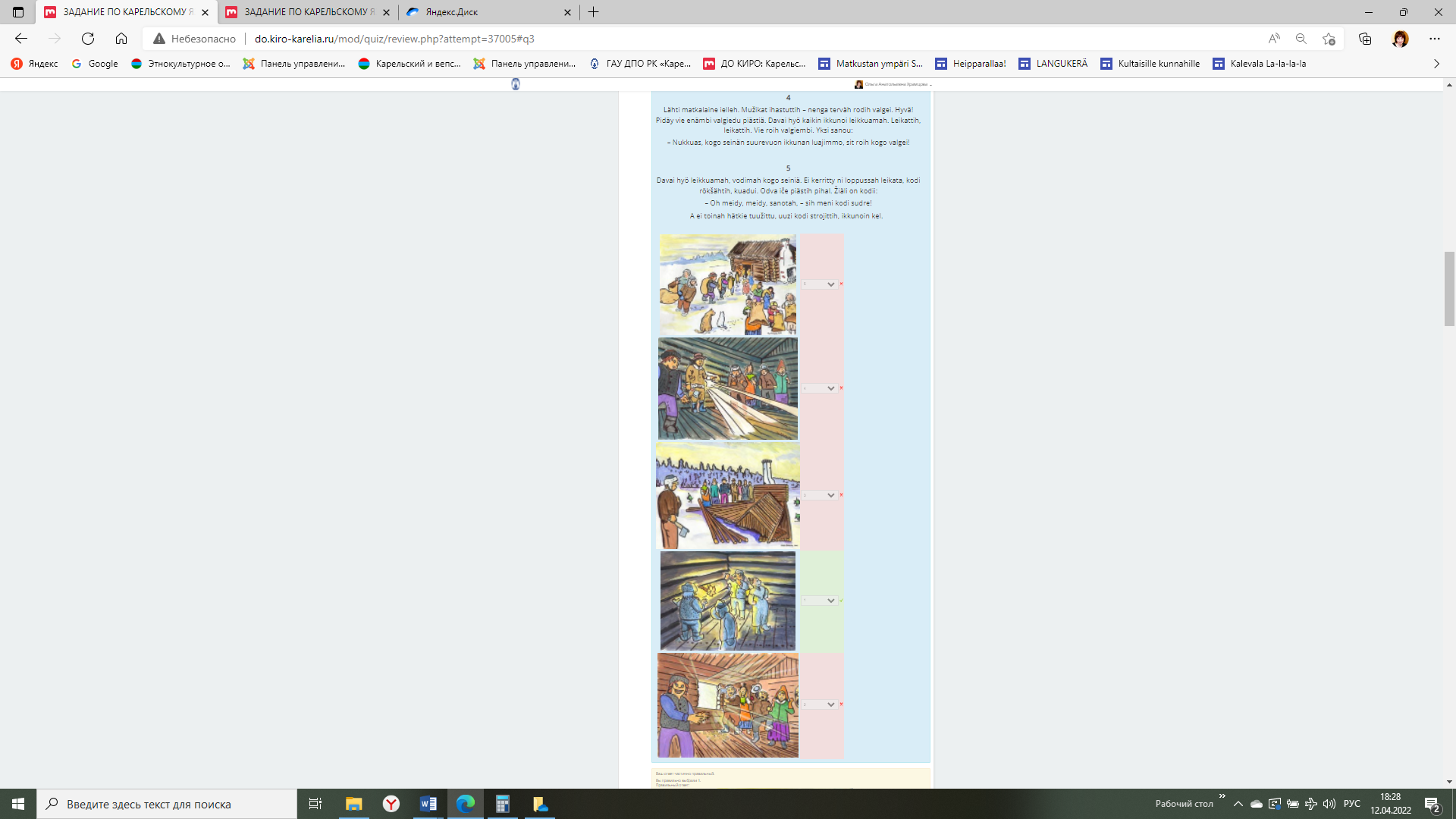 Задание 4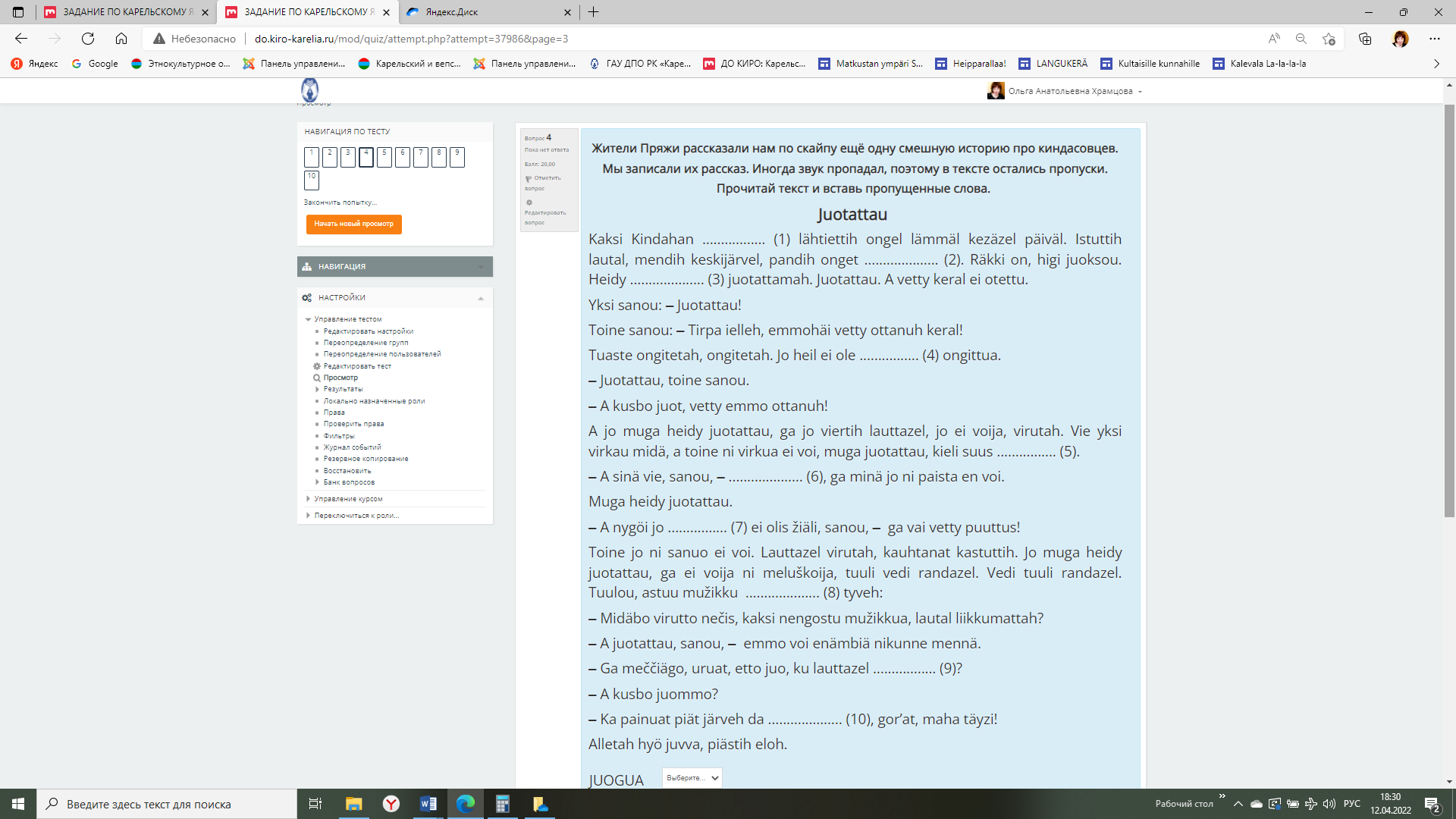 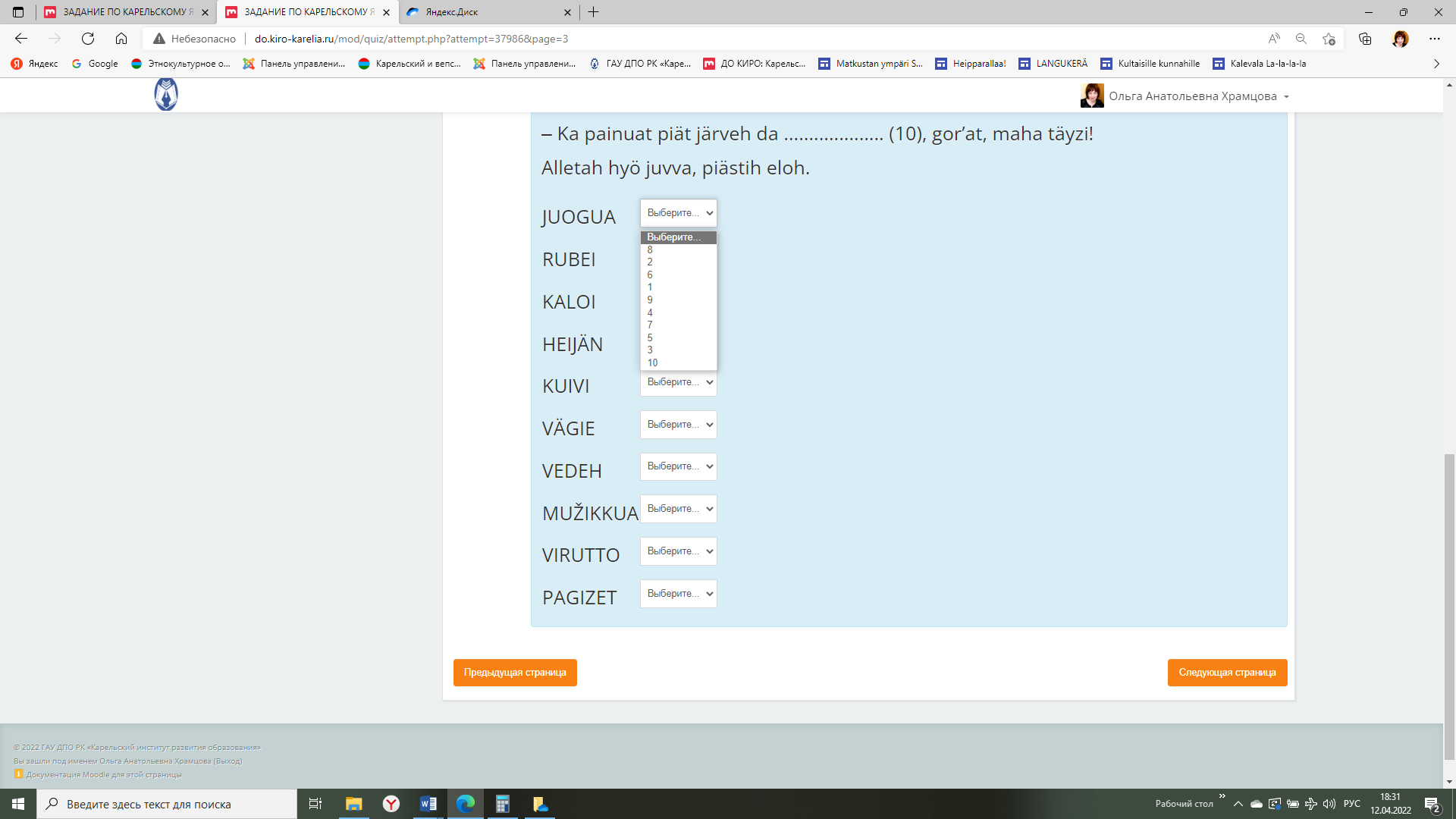 Пример правильного ответа на вопросы задания 4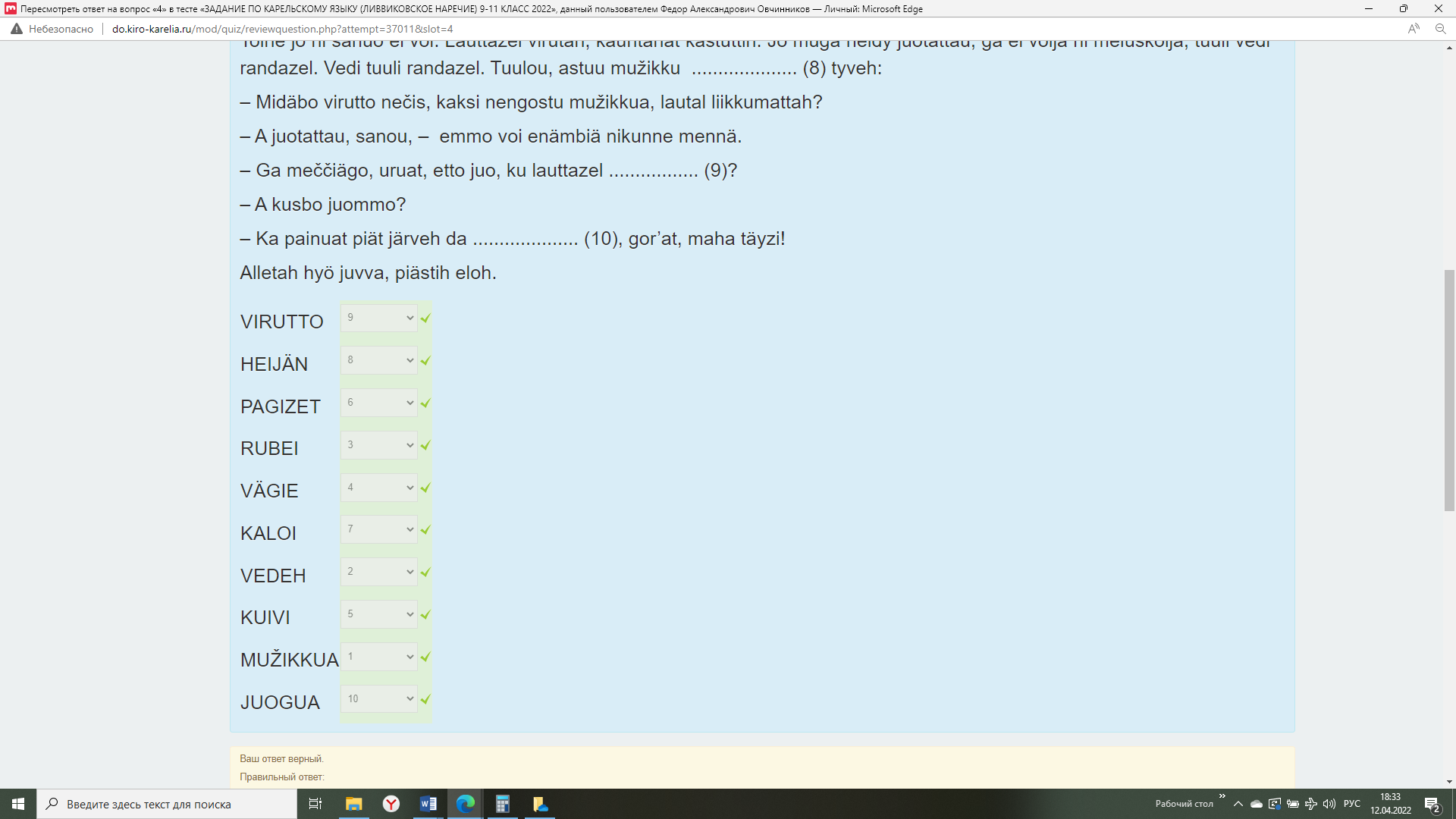 Пример ошибок, допущенных участниками при ответе на вопросы задания 4.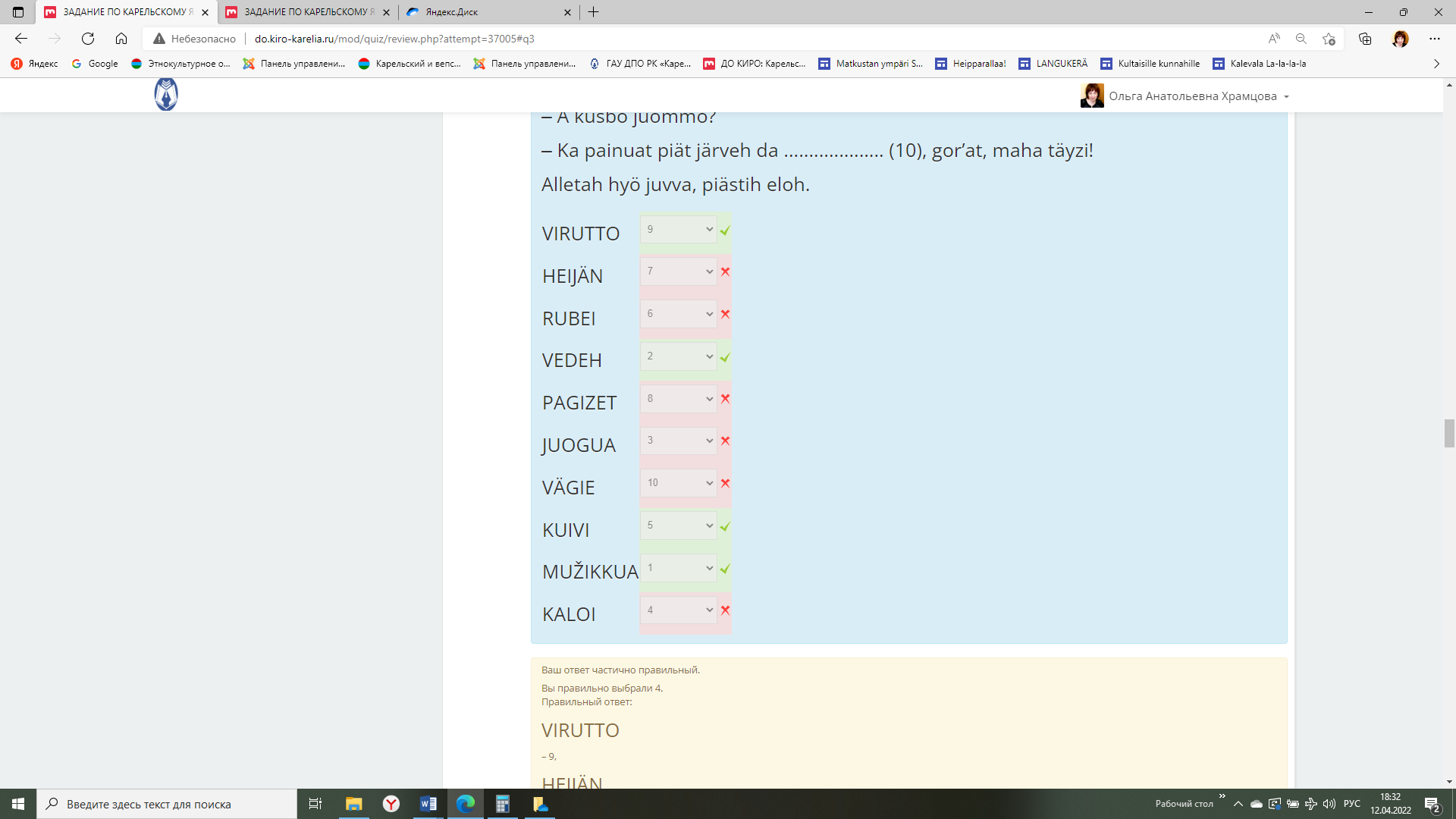 Задание 5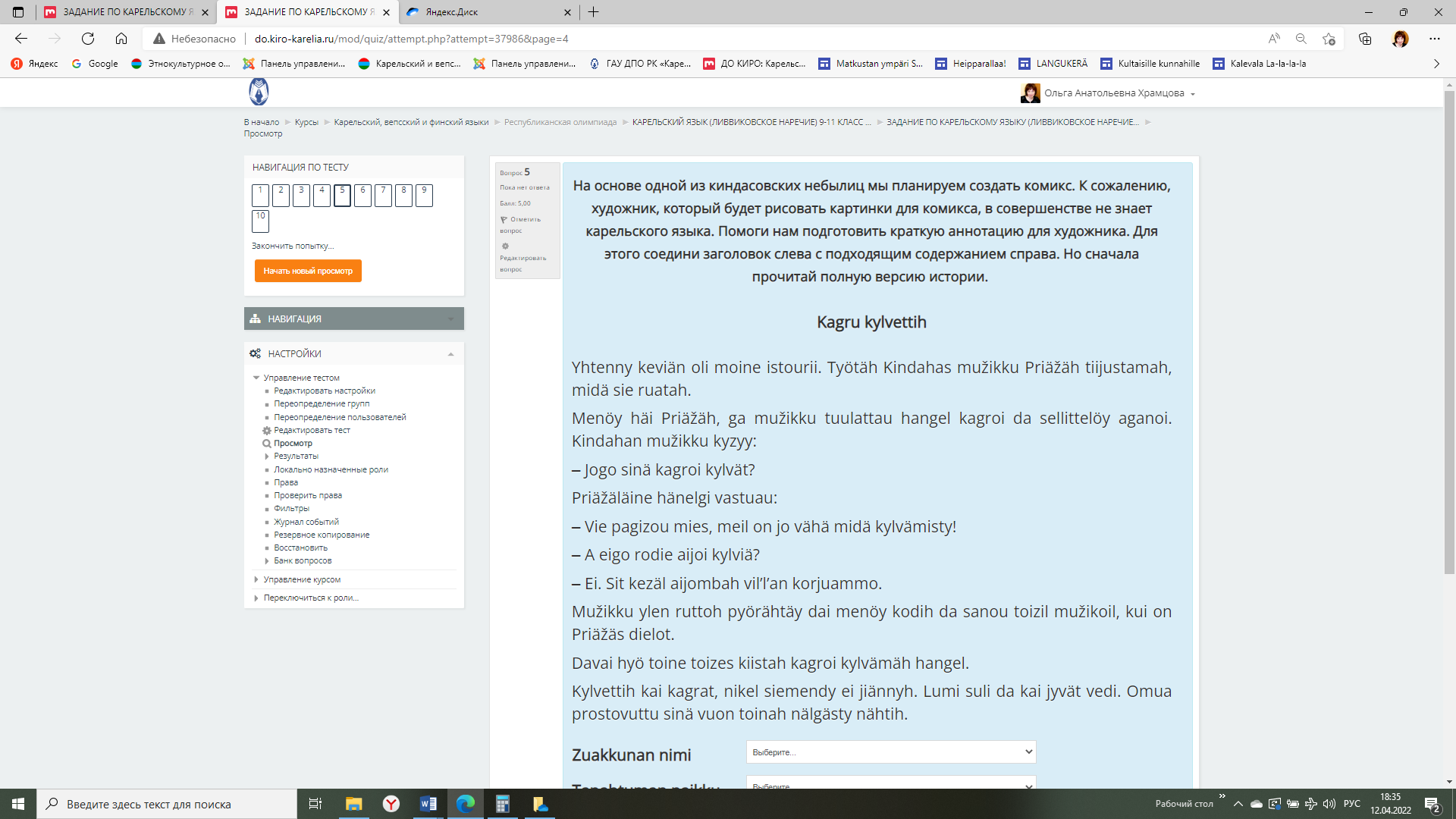 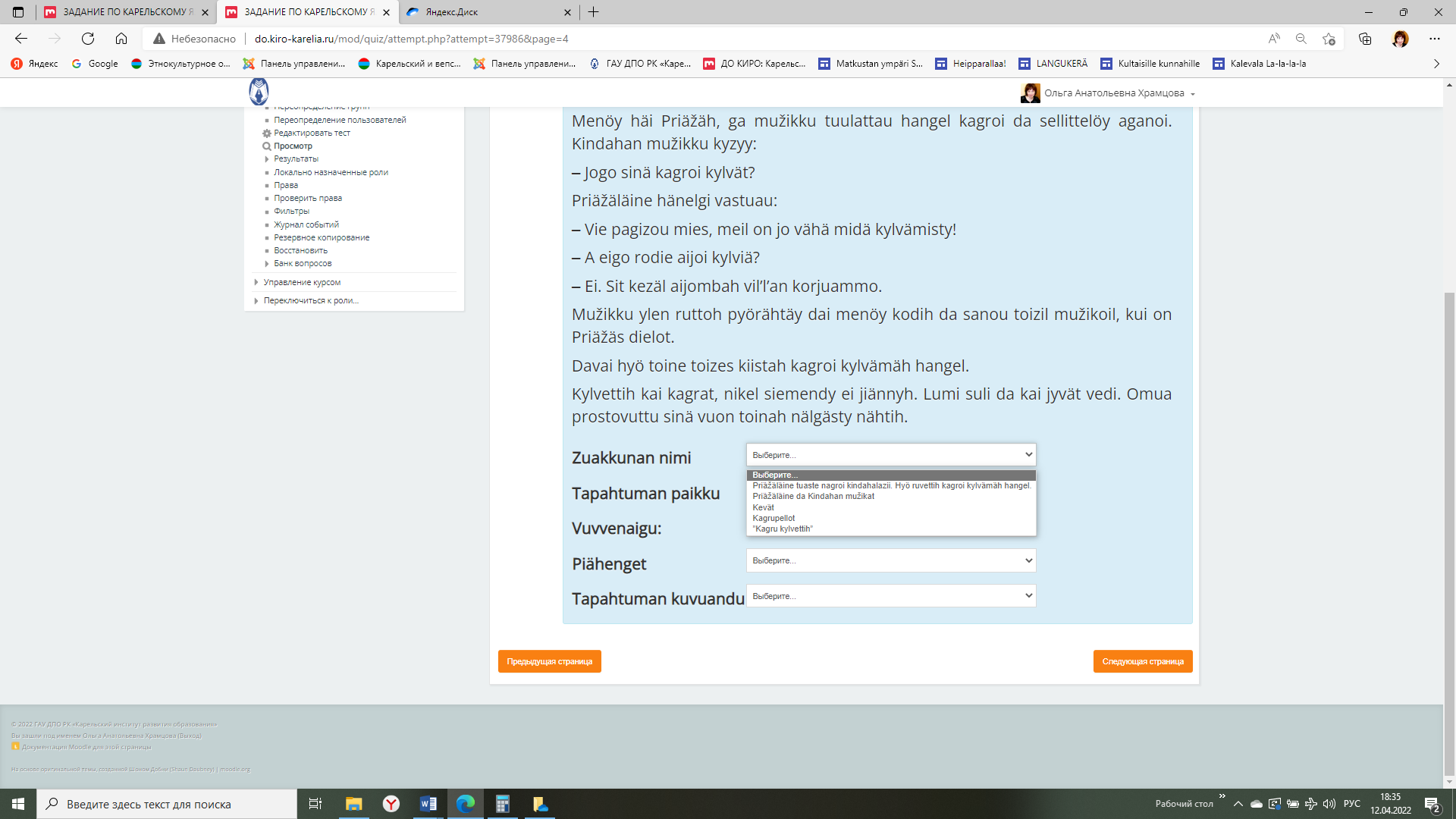 Пример правильного ответа на вопросы задания 5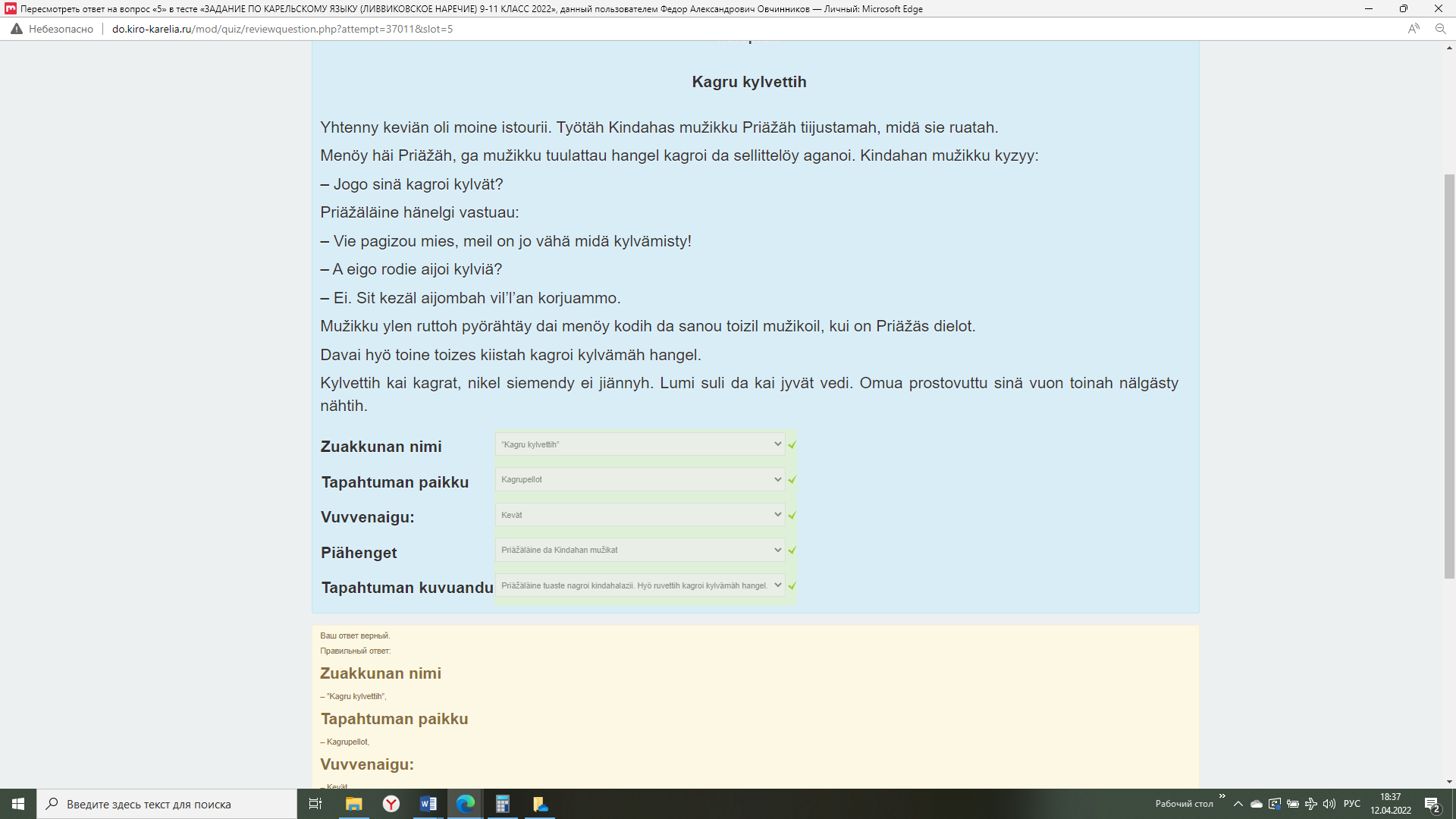 Пример ошибок, допущенных участниками при ответе на вопросы задания 5.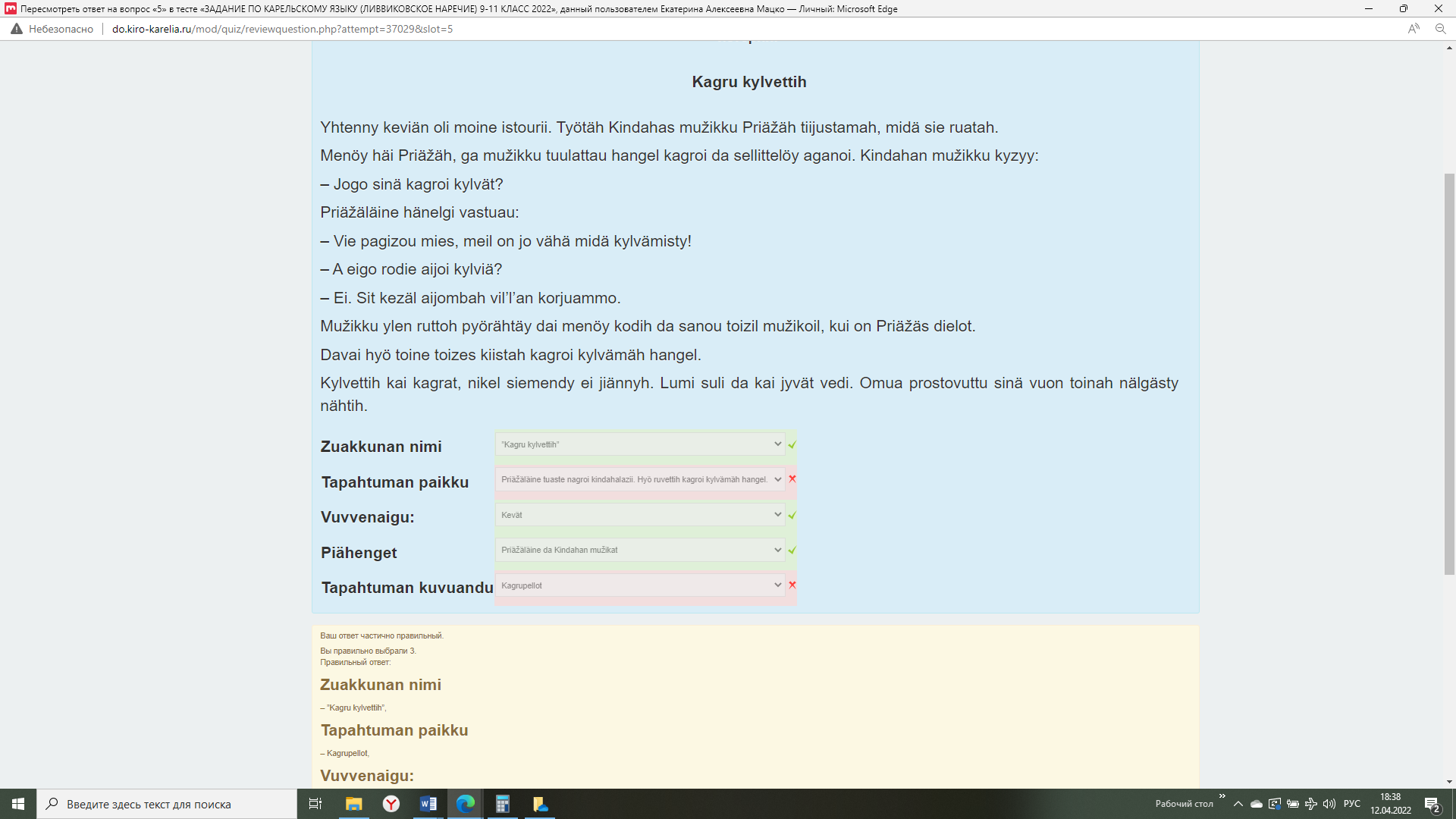 Задание 6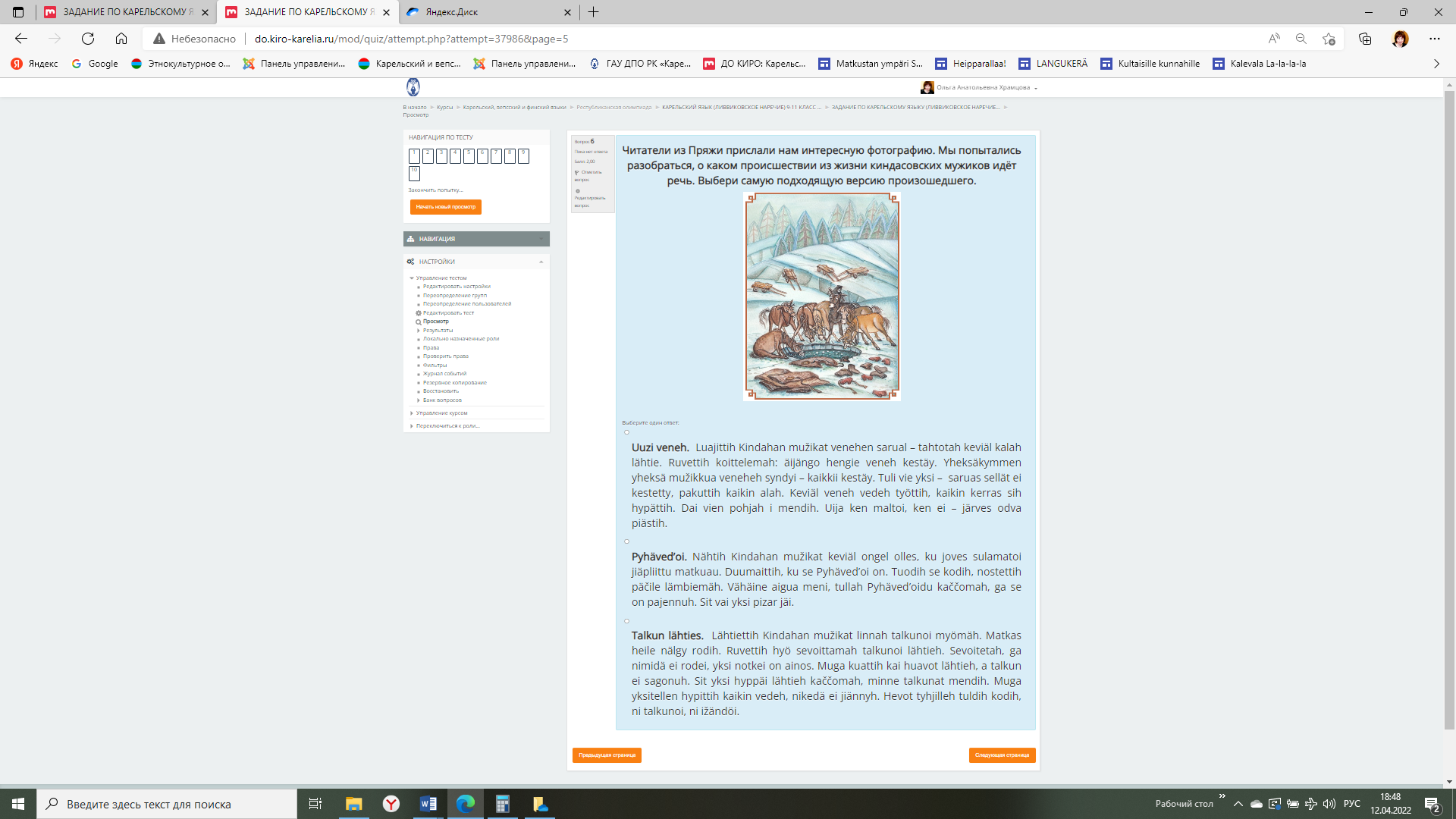 Пример правильного ответа на вопросы задания 6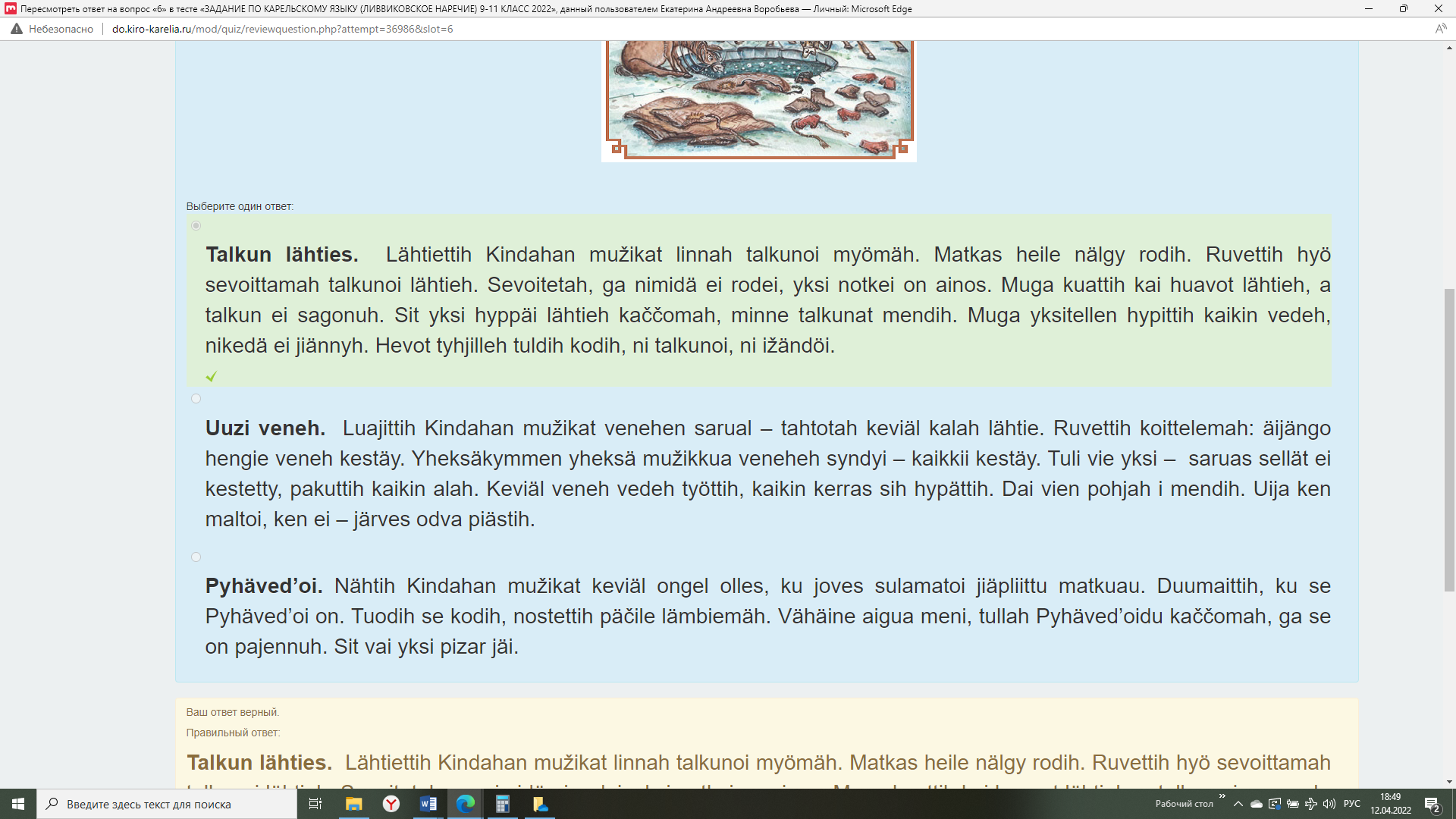 Пример неправильного ответа отдельного участника на вопросы задания 6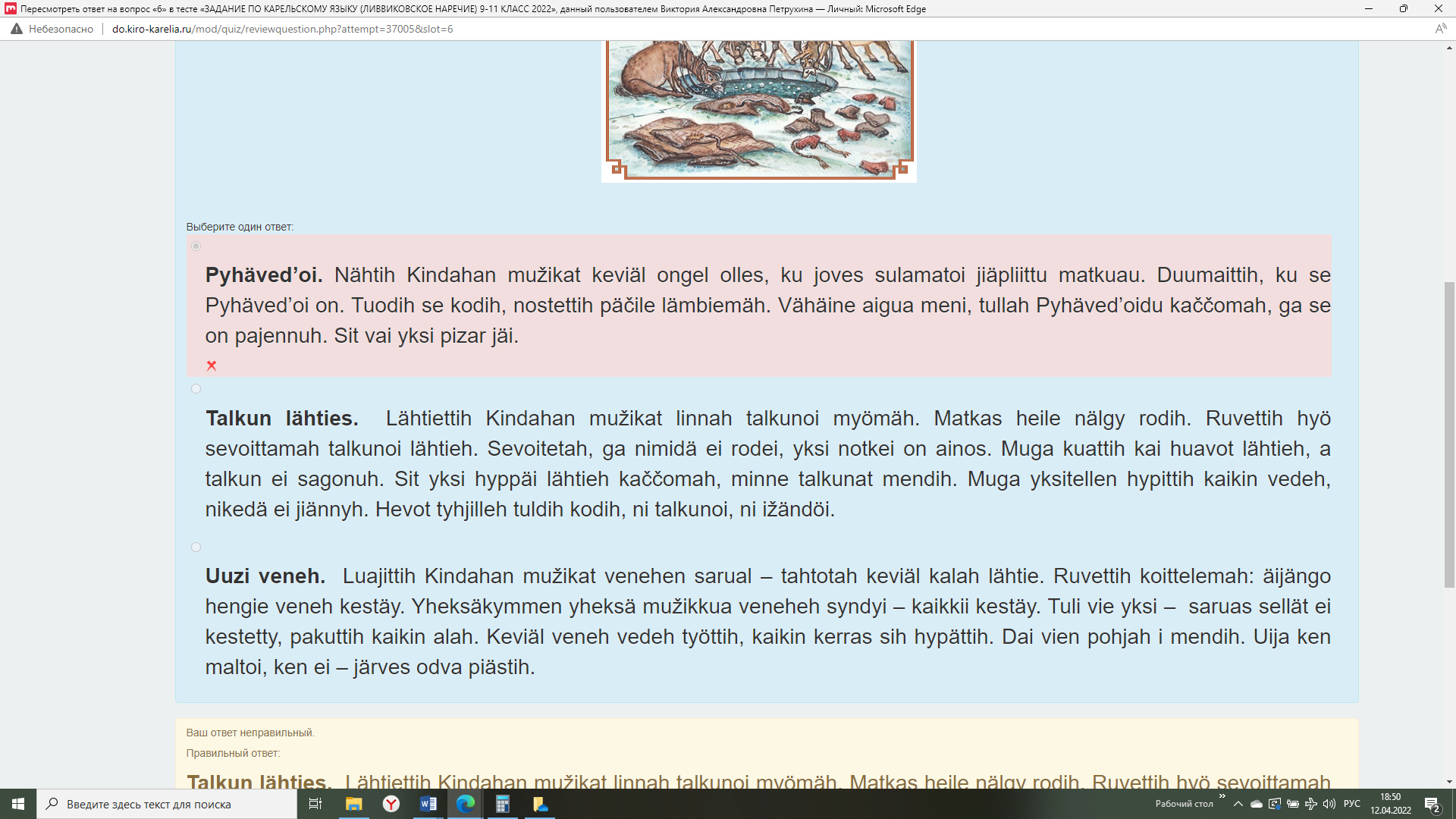 Задание 7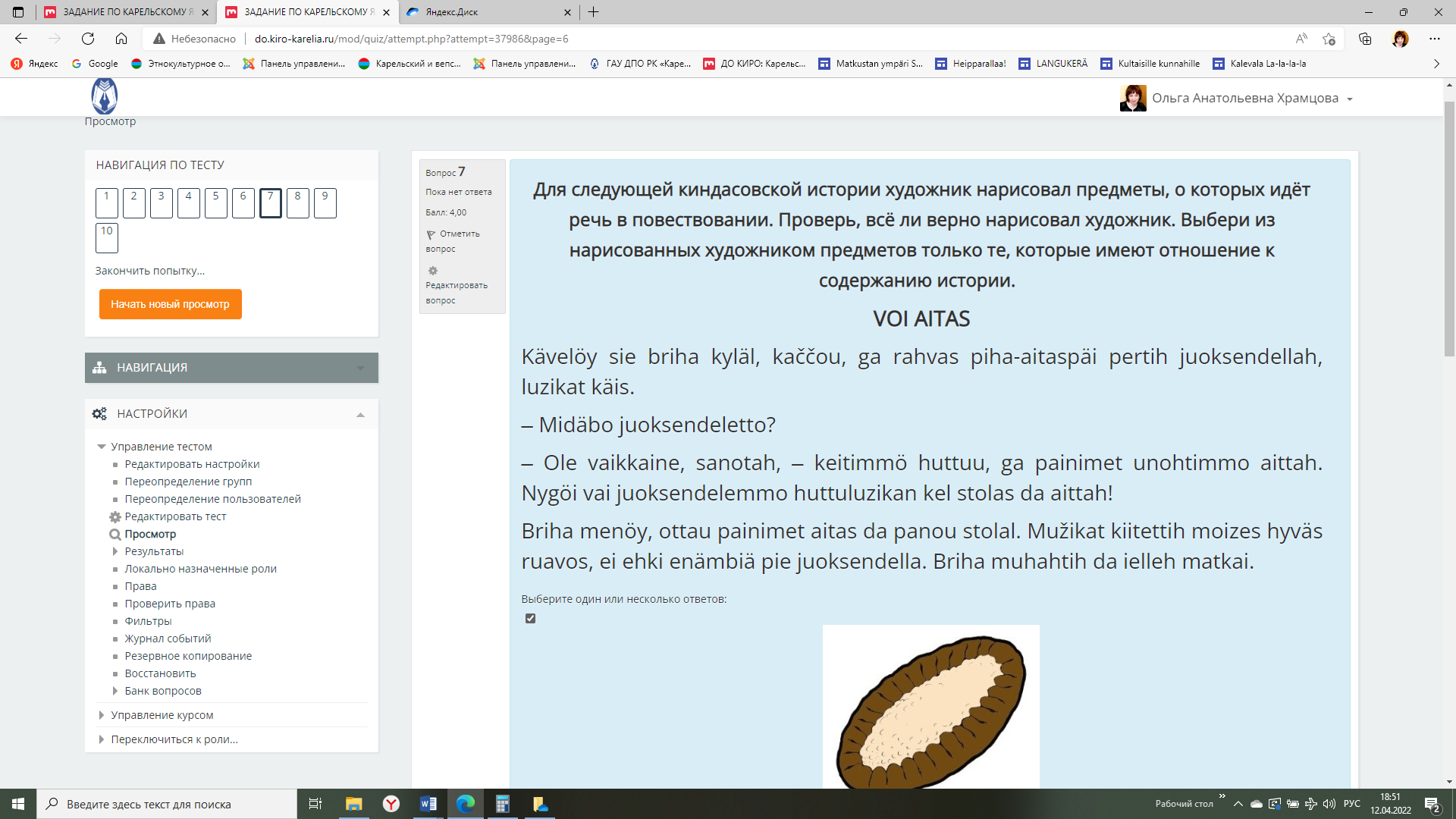 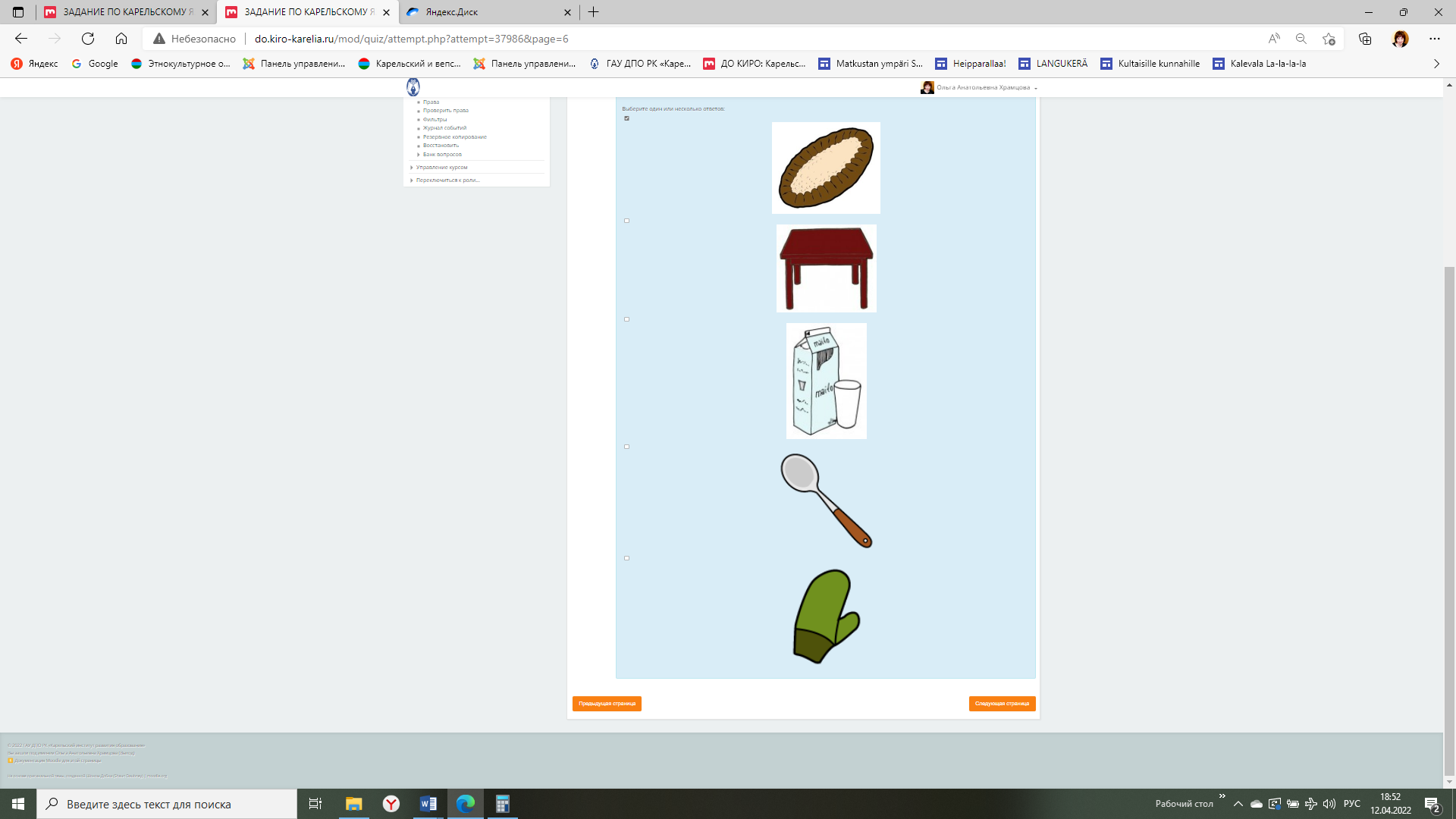 Пример правильного ответа отдельного участника на вопросы задания 7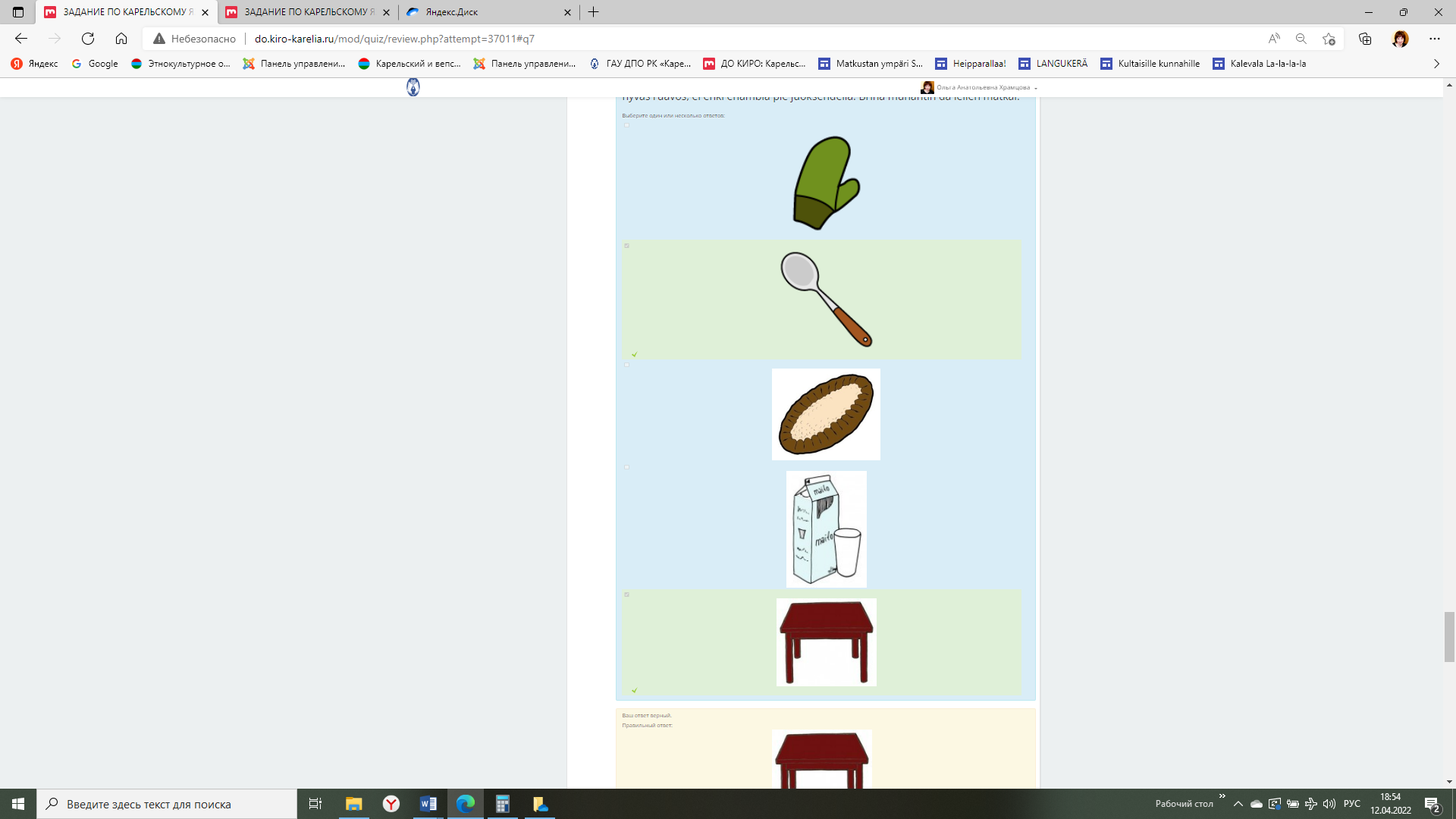 Пример неправильного ответа отдельного участника на вопросы задания 7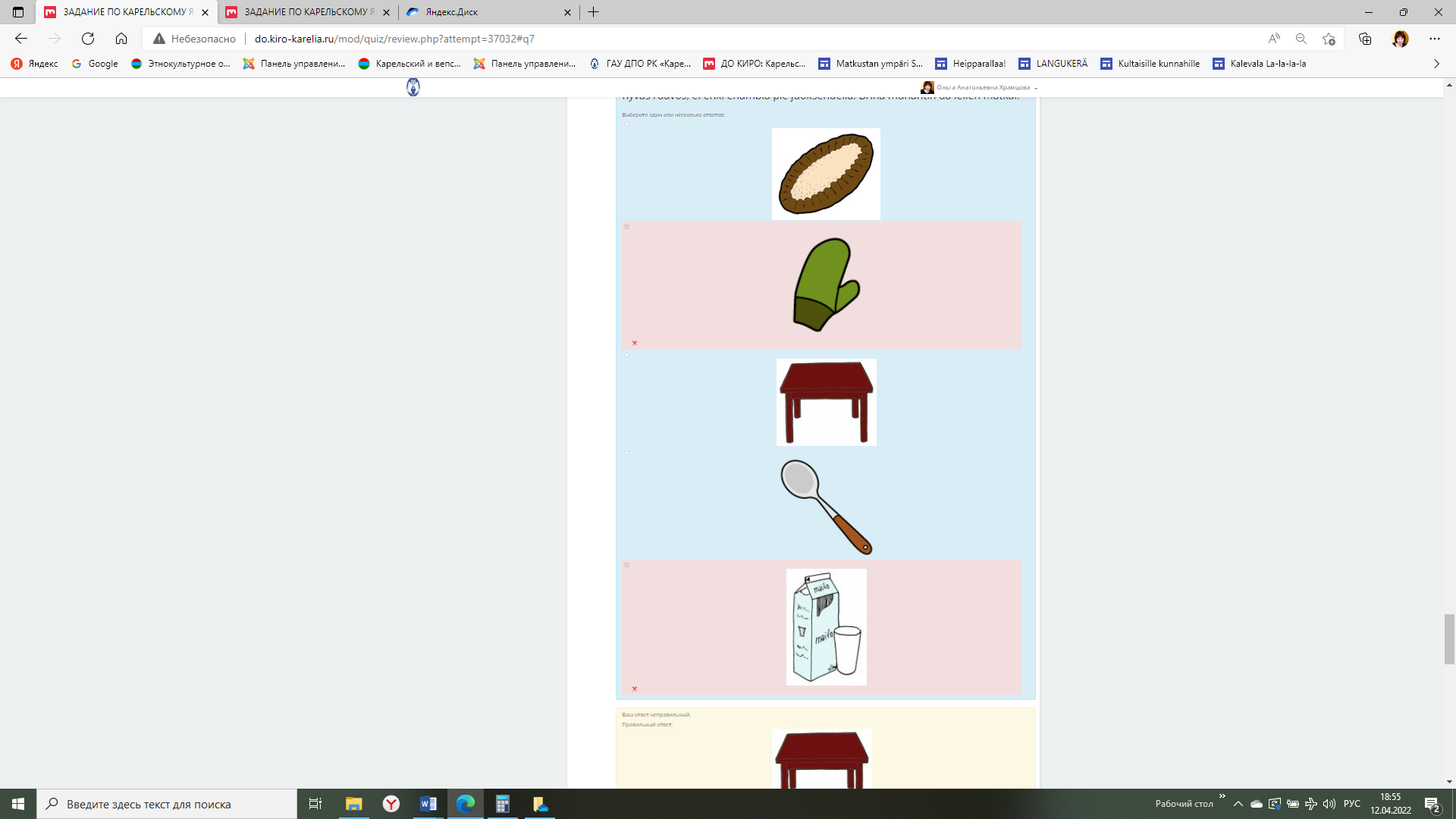 Задание 8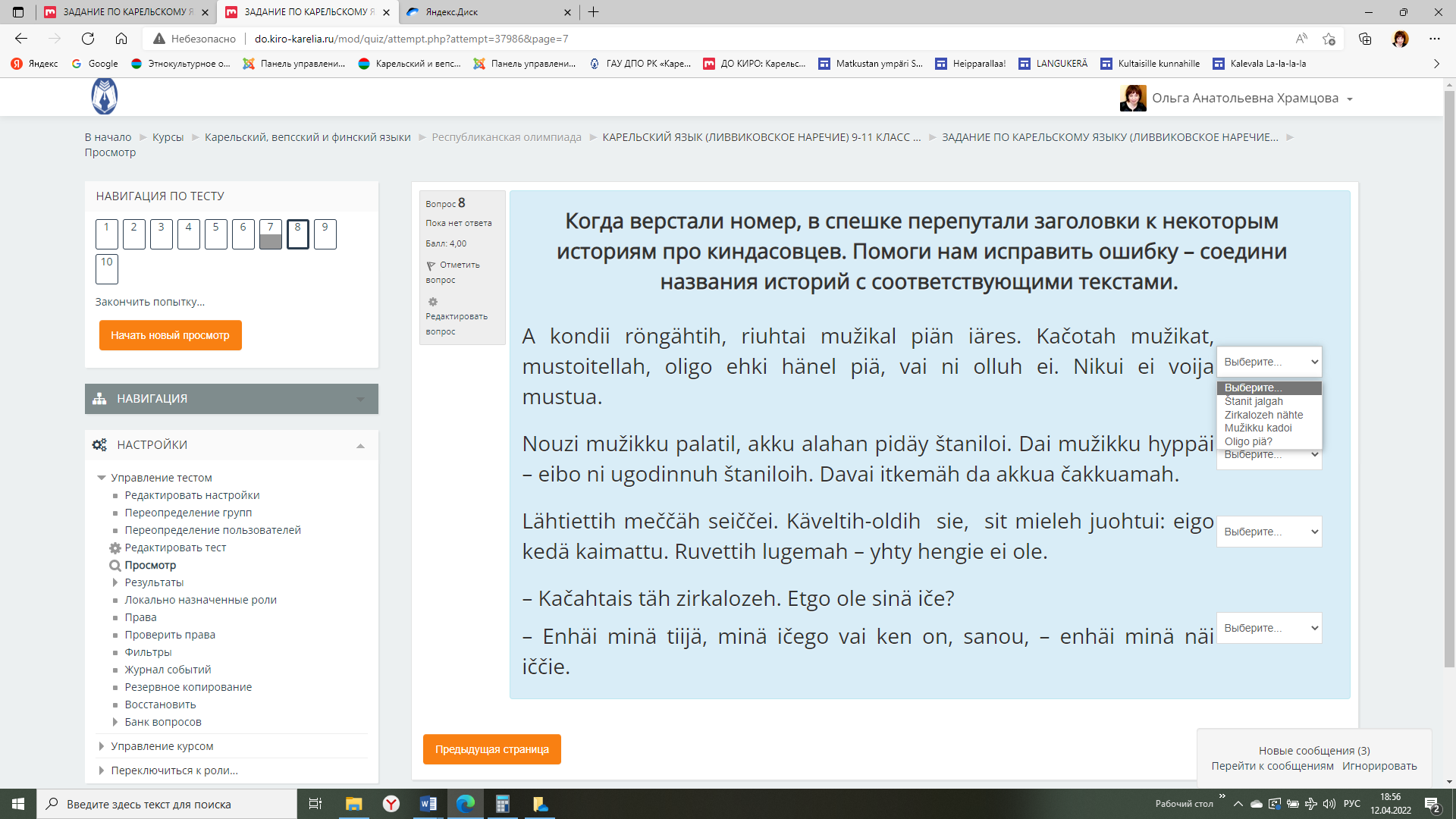 Пример правильного ответа на вопросы задания 8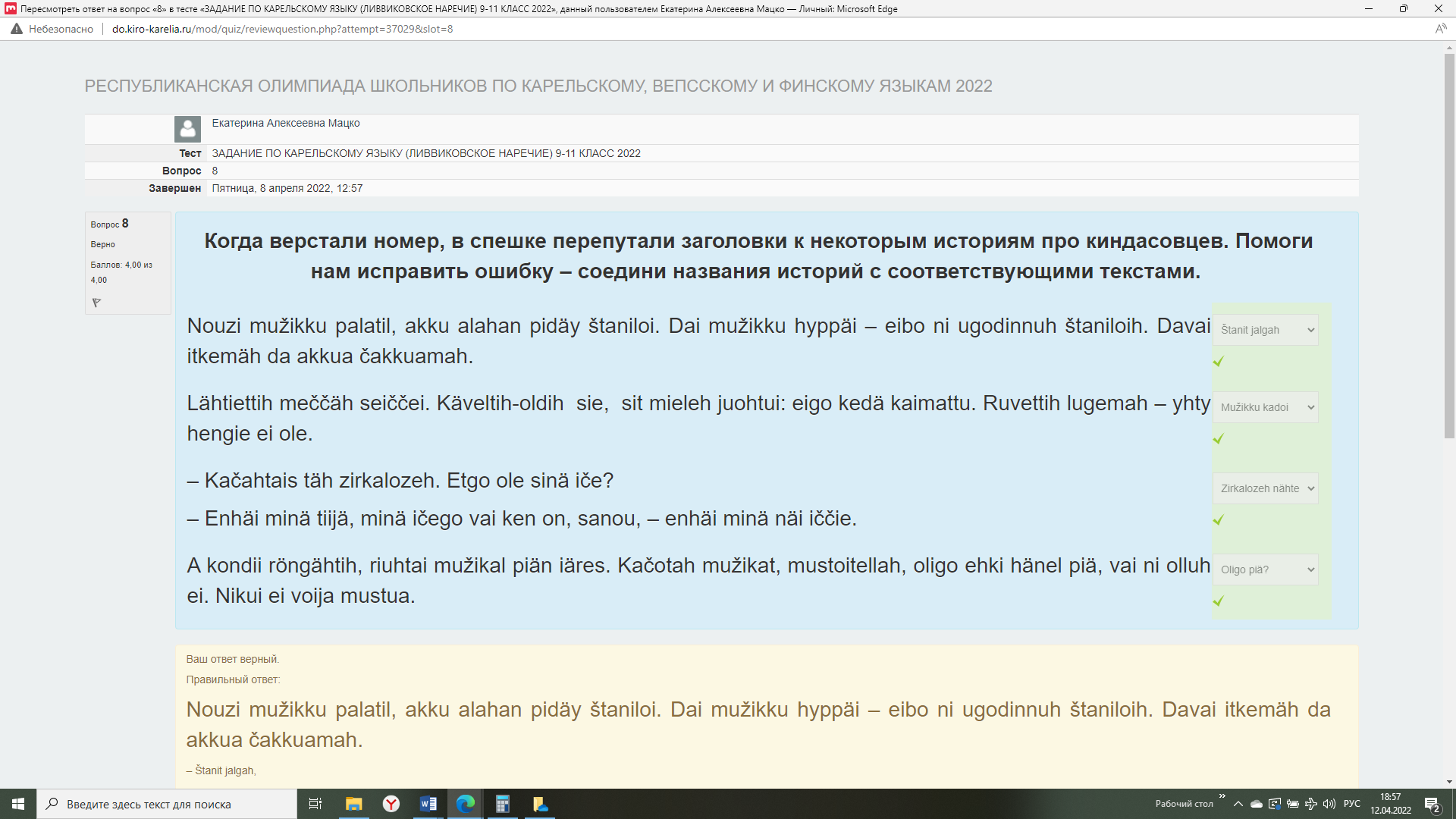 Пример неправильного ответа отдельного участника на вопросы задания 8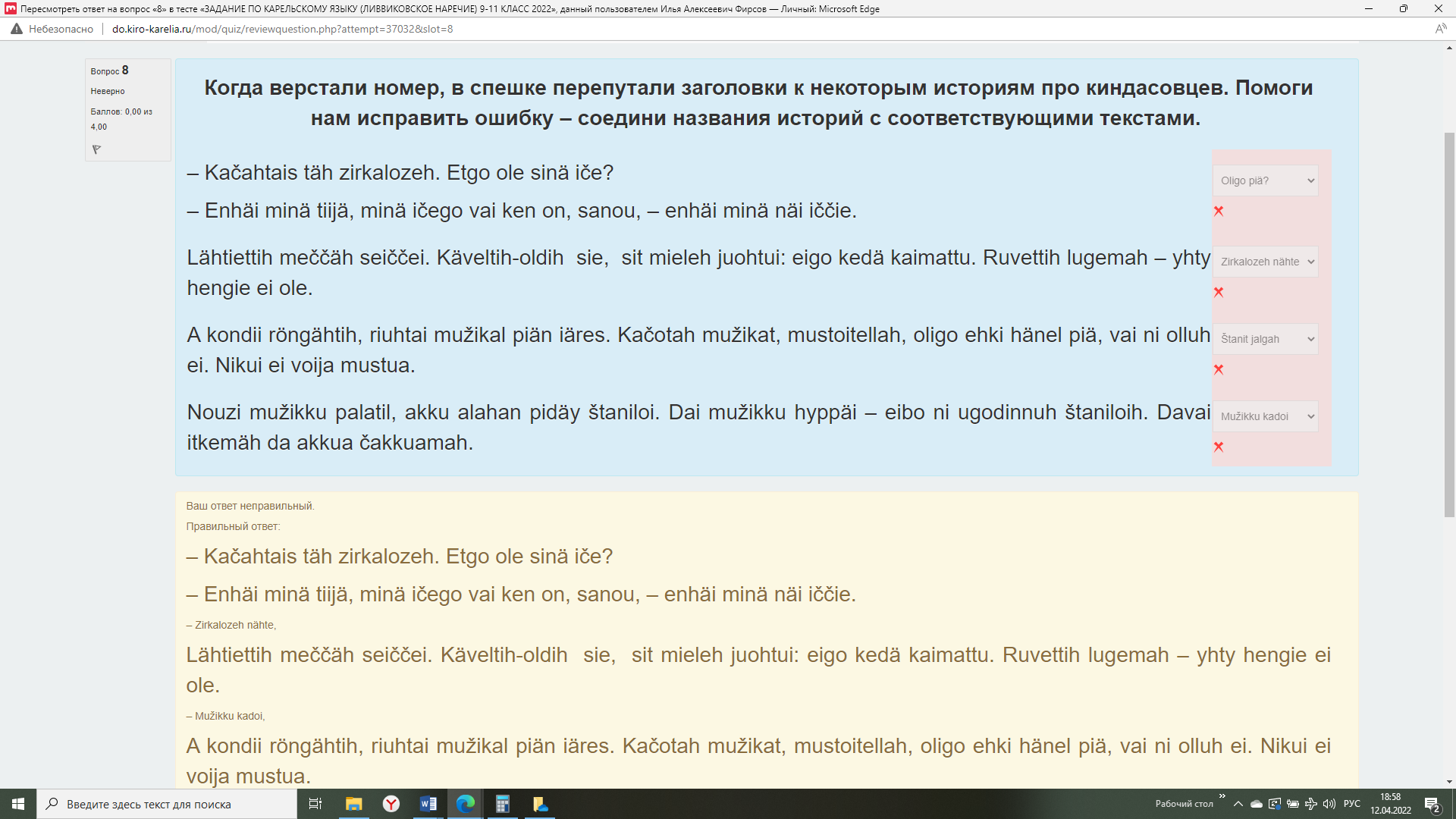 Задание 9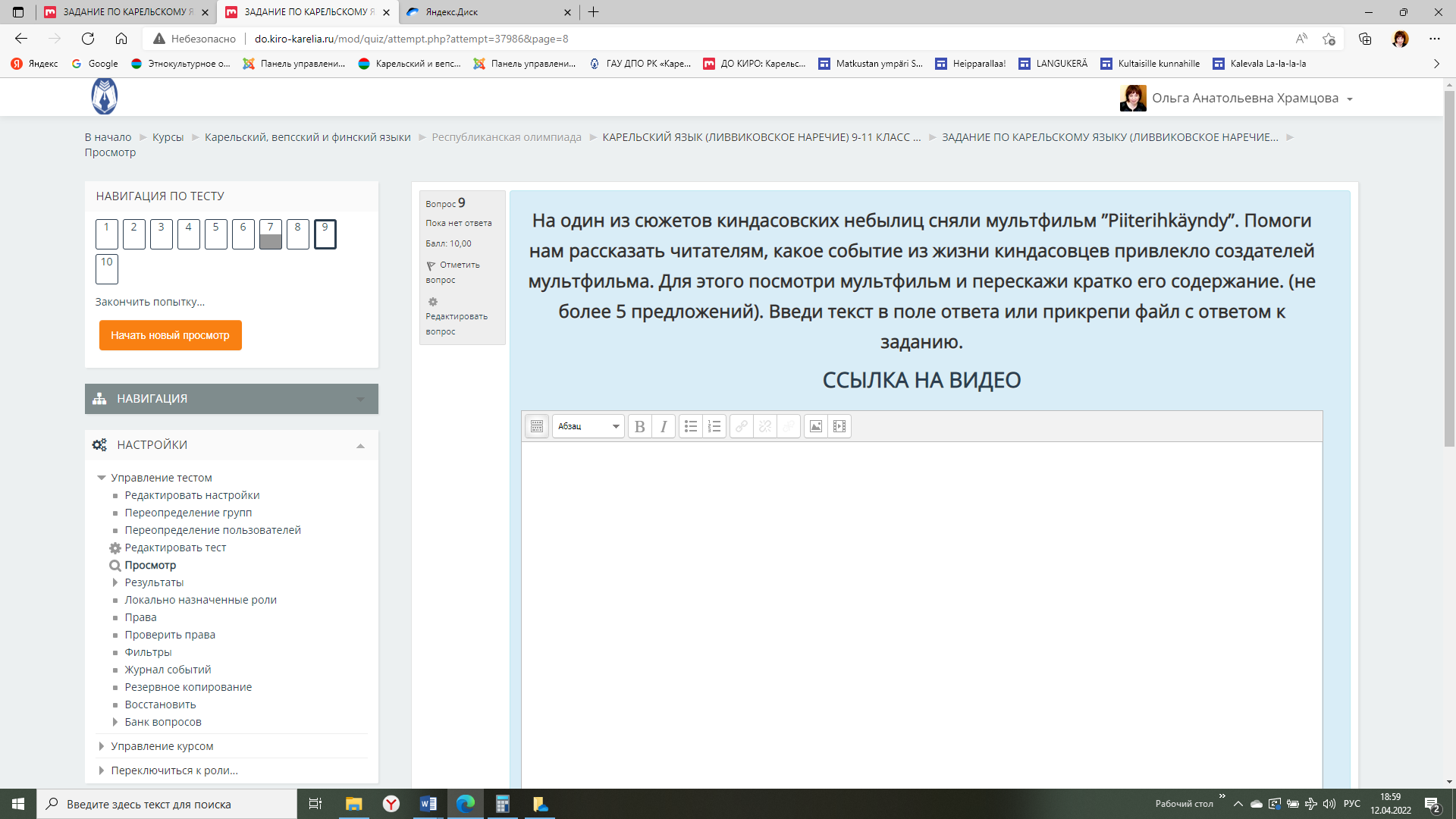 ССЫЛКА НА ВИДЕОКЛИППримеры ответов на задание 9Задание 10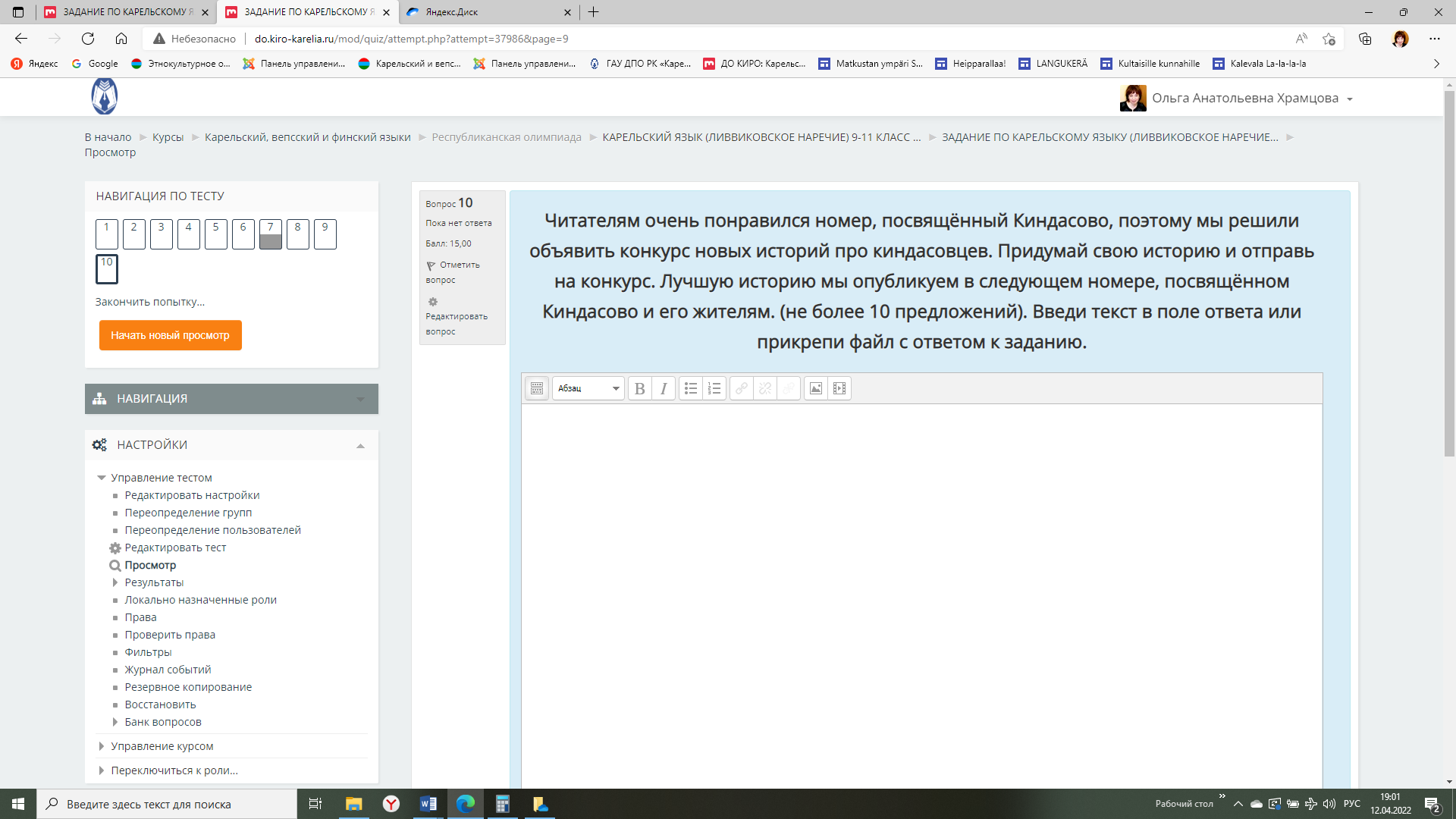 Примеры ответов на задание 10:Рекомендации по подготовке в Республиканской олимпиаде по карельскому языку (ливвиковское наречие) 2023 года:
Для индивидуальной работы с одаренными обучающимися, планирующими участие в олимпиаде по карельскому языку, использовать видеозаписи на карельском языке. Предлагать в качестве задания письменный пересказ содержания видеозаписи на карельском и русском языках.Мотивировать обучающихся на создание авторских письменных текстов на карельском языке (сказки, сценарии, рассказы и т.д.), развивать воображение обучающихся. Использовать лексико-грамматические средства карельского языка в устной и письменной речи, а не только в «упражнениях на лексику и грамматику».Больше читать на карельском языке и рассуждать по-карельски о содержании прочитанного.Внимание!Материалы дистанционной олимпиады могут отличаться от заданий очной олимпиады по техническим причинам (технические ограничения на платформе дистанционного обучения).Задания очной олимпиады размещены на сайте «Этнокультурное образование в Республике Карелия» (раздел «Методические кабинеты» - «Карельский язык (ливвиковское наречие)» - «Олимпиада»).ССЫЛКА НА ЗАДАНИЯ РЕСПУБЛИКАНСКОЙ ОЛИМПИАДЫ ПО КАРЕЛЬСКОМУ ЯЗЫКУ(ЛИВВИКОВСКОЕ НАРЕЧИЕ) 2022Вид речевой деятельностиMax баллСредний балл, полученный участниками% выполненияЗадание 1Аудирование с пониманием запрашиваемой информации52,2545%Задание 2Смысловое чтение с полным пониманием содержания21,3065%Задание 3Смысловое чтение, определение последовательности событий в тексте 84,5657%Задание 4Смысловое чтение с пониманием запрашиваемой информации2010,1050,5%Задание 5Смысловое чтение с пониманием запрашиваемой информации43,2581,25%Задание 6Смысловое чтение с пониманием запрашиваемой информации2150%%Задание 7Смысловое чтение с пониманием запрашиваемой информации4375%Задание 8Смысловое чтение с пониманием основного содержания43,4586,25%Задание 9Аудирование с пониманием основного содержания текста, письменная речь, использование в речи лексико-грамматических средств ФЯ103,7537,5%Задание 10Письменная речь, высказывание на заданную тему, использование в речи лексико-грамматических средств ФЯ150,805,3%Всего баллов за Задания 1-10Всего баллов за Задания 1-107533,4644,6%Muzikku otti hebo da lähti linnah.Yksi muzikku sanoi ei ole suolua. Lahten Piterih ostama suolua. Lahti. Oli talvi, pani lundu. Lahtetih. No tuldih omah hieruh.Ei voito omua hieru tunnutua.Muzikko lahti Prazah. Lahti dovarisanke. Tahtoi  ostua suolua. Hai pajattau pajo. Muzukku tuli kylah, da ei ponimaja kui pani regyt.Elettih da oldih buabo da diedoi. Heille loppih suolu. Ajoi diedoi linnah ostua suolua. Dorogua putille ei navy. Sit tuli jarille.2 muzikku sevaitu on meccas.Kindahat mužikat lähtiettih Piiterih ostua tavarua da astuitettih kaikken päivan. Mužikat olluh yödy Priäžäs da kiännetah redilöi, a kylän muzikku kiändiy regilöi iäre. Kindahat mužikat lähtiettih omah kylah. Muzikku lahti linnah. Hai tahtoi ostua sualia. Hai otti regyt da ajoi. Hai pajattai dorogal. Hai duumaicii, ajoi kogo yo, kui tuli  kylah.Muzikku ajoi linnah.Pihal oli pimei.Ajoi kogo yo.Ajoi regyzil.Akku kirkkuu,muga muzikku ei ostannuh sualua.muzikat lahtietah piiterih. Oli paha sia. Hyo tuldih Priazah. Panih veneh piiterihpai. A toine muzikku kieneki vene/Pešan suolu loppi.Peša da Timofei menna Pietarih.Saa on ei oli hyva:panou lundu,viilu.Hyo eivät eksyneet vaan tulivat Priažan.Paha mies käänsivät rekiään.hyo sekoittivat tien ja palasivat kodih.Miehet menivät metsään. Heitä oli seitsemän. Kävelimme.Eletih muzikat. Hyo eletih sovus. Yksi muziku ei tahtonuh olla yhtes kaikinelle. Hanel kuoli lehmy, hanel roih paha meli. Hai lahti muziko,pakici abuh. Hanel sannotih. Sina et ole mejanke.Muziku sanoi mina olen tejanke. Ollet mejanke a ruat omua.Kindasovo on vahnu kyla. Sie on vahnat koit. Kyla on coma. Rahvas ylen hyvat. Mina tahton aella sinne.Kindsovskin muzzikat menivat metsaan.Heita oli seitseman.Kavelimme, metsan lapi, kavelimme, istuimme lepaamaan.Mina en keski oman istourie. Minul ei ole mielikuvitustu. Eli oli Kindahas kaksi muzikat. Työ suvaicetah kala, vai muzikat ettah rubei kalastei. Teille ei ole ongirel. Sendäh gu muzikat haluaisitah osta kala. Kindahas ei ole laukku sendäh gu muzikat menne Priazah. Yksi Priazhan mies sanou muzikat: Teille piday osta onget. Muzikat osta net ja rubei kalastai.Как-то раз Киндасовцам пришла в голову идея: продвинуть солнце к земле по ближе, чтобы урожай лучше поспевал. И стали они лестницу из чего попало строить, но нетут-то было. Лестница развалилась. Стали тогда пытаться удочками ловить, но ничего у них не вышло!